МБОУ «Хиславичская СШ»Формирование речевой компетенцииПодготовила Винокурова Н. Б.учитель начальных классовХиславичи 2017г.СодержаниеКонструирование предложенийСоставление ответов на вопросыРаспространение предложений определениямиРаспространение предложений обстоятельствамиРаспространение предложений определениями и обстоятельствамиСоставление сложных предложенийСинтаксический анализ предложенияГлавные члены предложенияРазличие простых и сложных предложенийСинтаксический анализ предложенийПреобразование прямой речи в косвеннуюЛитератураI. Конструирование предложений1. Составление ответов на вопросыДанный блок упражнений учит детей строить развёрнутый и точный ответ на поставленный вопрос. Известно, что это умение высоко ценится при общении людей друг с другом, и особенно в ситуации обучения. Чёткие и исчерпывающие ответы на вопрос учителя – это всегда путь к хорошей оценке знаний ученика. Методика этой работы базируется на теории актуального членения предложения, которая определяет, что слова, несущие на себе главную смысловую нагрузку, должны быть помещены в конец предложения. В этом случае они произносятся или читаются (если предложение написано) с выраженным смысловым ударением: Вечером ребята собрались на поляне. На поляне ребята собрались вечером. Вечером на поляне собрались ребята. Каждое из предложений отвечает на разные вопросы, соответственно: Где собрались ребята? Когда собрались ребята? Кто собрался на поляне? – следовательно, сообщает разную информацию.Выполнение упражнений начинается с чтения и анализа плана действий, например:План действийЧитаю: Что росло под самым окном? (Развесистая берёза.)Думаю:  Что росло под самым окном? 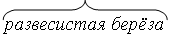 Отвечаю: Под самым окном росла развесистая берёза. Прочитав план, ученик должен рассказать кому-нибудь или самому себе всю последовательность предстоящих действий, например (приведён дословный ответ ученика 2 класса): «Сначала я прочитаю это и это. (Следует поправка учителя.) Да, вопрос и ответ. Потом я найду главное вопросительное слово, вот оно здесь: из чего? А ответ на него в скобках – развесистая берёза. Потом я начну отвечать с конца вопроса, чтобы вот этот ответ в скобках стоял в конце: Под самым окном росла… не росло, а надо: росла… росла развесистая берёза. Сначала я проговорю предложение, а потом его напишу».Вторая часть упражнения 3 отличается повышенной трудностью, поэтому её следует выполнять устно с помощью взрослого, при этом необходимо активно помогать детям, либо, если учащийся не справляется, вообще отказаться от неё и повторить попытку значительно позже. Это и называется работой в «зоне ближайшего развития» (по Л. С. Выготскому).В упражнении 4 отсутствует план действий. Это значит, что ученик должен составить их самостоятельно, проговорить последовательность действий и только потом строить ответы, которые могут остаться устными или быть записанными по желанию ученика или указанию взрослого.Упражнение 1.Ответь на вопросы при помощи слов из скобок.Помни! Начинать ответ надо с конца вопросительного предложения так, чтобы слова, отвечающие на главное вопросительное слово, стояли в конце предложения-ответа. Эти слова произносятся с большей выразительностью.План действийЧитаю: Что росло под самым окном? (Развесистая берёза.)Думаю:  Что росло под самым окном? Отвечаю: Под самым окном росла развесистая берёза.Вариант IЧто росло под самым окном? (Развесистая берёза.)Где весело свистели птицы? (В кустах тальника.)Куда отправился Владик поутру? (В магазин.)На чём были разложены яркие игрушки? (На прилавке.)На что влезла Тамарочка? (На табуретку.)Кто спал в соседней комнате? (Котёнок.)Куда выходили пассажиры? (На привокзальную площадь.) Что стало получаться из резинового сока? (Пузырь.)К чему придвинулись заросли сирени? (К самому берегу.)Где хранила фея детские сны? (В цветных конвертиках.)Куда Мишка запихнул чемодан? (На верхнюю полку.)Что нёс Винни-Пух в глиняном горшочке? (Сладкий мёд.)Во что сильнее завернулся Зверков? (В свой плащ.) Чем завесили открытые окна? (Сеткой от комаров.)Откуда слышались раскаты грома? (Из-за дальнего леса.)Что сшила Васятке бабушка? (Сумку из своего старого передника.)Откуда появилась группа всадников? (Из-за холмов.) Кого можно было разглядеть в тумане? (Бегущих по полю ребятишек.)Вариант IIЧто сделала продавщица? (Посмотрела на друзей и дала Коле сдачу.)Что сделала бабушка около двери? (Остановилась и прислушалась.)Что сделал Митя при этих словах? (Покраснел и вышел из класса.)Что сделал вратарь? (Высоко прыгнул и отбил мяч.)Что делали люди в палатке?  (Спали крепким сном.) Что делали весёлые клоуны? (Прыгали и кувыркались.)Что сделала рыжая девчонка? (Вдруг улыбнулась и помахала рукой.)Что сделалось с большим снеговиком? (Подтаял и покосился набок.)Что сделал Юрий Петрович в эту минуту? (Поднялся и удивлённо посмотрел на меня.)Что сделали девочки после уроков? (Собрались в актовом зале.)Что сделал Мишка от испуга? (Спрятался в шкаф.)Что быстро делал Павлик? (Прятал конфеты в карман.)Что беспокойно делал Виктор на каждом шагу? (Оглядывался.)Что ты делаешь каждое утро? (Завтракаю и иду в школу.)Что ты сделаешь после прогулки? (Займусь уроками.)Что будет делать папа в выходные дни? (Починит сломанную вешалку.)Что ты будешь делать завтра? (Пойду с мамой в театр.)Что ты будешь делать во время каникул? (Поеду в дом отдыха «Лесное».)Что Саня будет делать сегодня вечером? (Играть с Павликом в шахматы.)Что обязательно научится делать Митя летом? (Плавать.)Что не следует делать в автобусе? (Громко разговаривать.)Что старается сделать Тёма? (Вытащить Жучку из колодца.) Вариант IIIЧто стояло на полках в ряд? (Консервные банки.)Что виднелось в дальнем углу? (Два сейфа.)Что глухо плескалось около берега? (Мутные зеленоватые волны.)Что заверещало в кармане Владика? (Мобильный телефон.)Что происходило с морем всю ночь? (Билось о каменную пристань.)Что играло за открытыми окнами домика? (Весёлая музыка.)Что мелькало в воздухе? (Какие-то непонятные искры.)Что виднелось сквозь редкие ветки кустов? (Цветущая поляна.)Что белело за вазой на столе? (Новое письмо от бабушки.)Что происходило на тёмном вечернем небе? (Зажигались первые звёзды.)Что мелькало на экране монитора? (Фигурки людей и какие-то кустики.)Что происходило в соседнем классе? (Слышались громкие голоса.)Что блеснуло перед усталыми путниками за деревьями? (Ровная гладь реки.)Что слышалось над рекой в густом тумане? (Низкий гудок теплохода.)Что упало на Славика с верхней полки шкафа? (Старый шерстяной шарф.)Что мягко шлёпнулось на пол позади Илюши? (Бумажный свёрток.)Что закрутилось над головой испугавшихся мальчиков? (Рой сердитых пчёл.)Что тихо звенело в жарком воздухе? (Комариное войско.)Что показалось из-за глухого высокого забора? (Резное крыльцо.)Что выглянуло из открытого настежь окна? (Весёлая физиономия Егорки.)Упражнение 2.Устно ответь на вопросы при помощи слов, данных в скобках.Помни! Сначала надо ответить на первую половину вопроса, потом на вторую так, чтобы слова, которые отвечают на главный вопрос, стояли в конце ответа.План действийЧитаю: Откуда дул ветер и что с собой нёс? (С юга, низкие серые тучи.)Думаю: здесь два вопроса и два ответа – 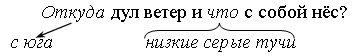 Отвечаю: Ветер дул с юга и нёс с собой низкие серые тучи.Что хотела сделать бабушка, и что она взяла? (Посмотреть Митины отметки, его дневник.)К чему подошли Элли и Тотошка, и кого они там увидели? (К огороду, соломенное пугало.)Что мальчик сделал сначала, а что потом? (Пожалел птенцов и прогнал змею, очень испугался.) Что увидел охотник за деревьями и что он сделал, подумав? (Свет костра, повернул на огонёк.) Во что вошла Герда и о чём попросила реку? (В лодку, отнести её к Каю.)Что оторвала Женя и что приказала? (Последний лепесток, чтобы Витя был здоров.)Что сделал Андрей и как сразу стало вокруг? (плеснул водой на костёр, очень темно.)Что постепенно подсыхало и что получалось на лице? (Грязь, мокрые полосы с прилипшей к ним пылью.)Что появилось у автомобиля, и что он сделал, поднимаясь всё выше и выше? (маленькие крылья, полетел над землёй.)Что сделал старичок и на кого внимательно посмотрел? (медленно подошёл, на Павлика.)Что послышалось через минуту, и кого увидели наши путешественники? (Стрёкот, коротышку на смешном мотоцикле.)Что вдруг сверкнуло над лесом и что послышалось вслед за этим? (Яркая вспышка, раскаты грома.)Кого увидел Петрик вдали, и куда он быстро спрятал голубую бусинку? (вчерашнюю старуху, в карман.)Какова была дорога впереди, и чего не замечалось по сторонам. (Пустынна, ни движения, ни огней.)Что послышалось за калиткой, и что появилось перед нами? (Неясный шум, непрошеные гости.)Что отец положил под куст, и что он потом взял в руки? (Завтрак, большую лопату.)Откуда спустился водитель жёлтой машины и где остановился? (С горы, перед грузовиком.)Что медленно поднял кот и на кого сонно посмотрел? (тяжёлую голову, на мышку.)Что внезапно поднялось, чем завесилась округа? (вьюга, белой пеленой.)Упражнение 3. Из каждого предложения составь ответы на вопросы.Помни! Слова, которые отвечают на главное вопросительное слово, должны стоять в конце ответа. Эти слова произносятся с большей выразительностью.Вариант IПлан действийЧитаю предложение и первый вопрос: Моисеич каждый день приносил разную рыбу.Когда Моисеич приносил разную рыбу?Отвечаю: Разную рыбу Моисеич приносил каждый день.Читаю второй вопрос: Кто приносил каждый день разную рыбу?Отвечаю: Каждый день разную рыбу приносил Моисеич.Сова хотела спрятаться в своём гнезде.Кто хотел спрятаться в своём гнезде?Что хотела сделать сова в своём гнезде?Из дупла на птичку повеяло сыростью.На кого из дупла повеяло сыростью?Откуда на птичку повеяло сыростью?В трещинках прятались жуки-короеды.Где прятались жуки-короеды?Что делали в трещинках жуки-короеды?Ночью неясыть покинула родной лес.Кто покинул родной лес ночью?Когда покинула родной лес неясыть?Тёмная шёрстка мышонка выделялась на белом снегу.Что выделялось на белом снегу?На чём выделялась тёмная шёрстка мышонка?Мышонок выбрал для норки укромное местечко.Что выбрал для норки мышонок?Кто выбрал для норки укромное местечко?Алик быстро собрал тетради и книги в портфель.Что собрал в портфель Алик?Куда Алик собрал тетради и книги?Однажды чёрной курице приснился удивительный сон.Кому однажды приснился удивительный сон?Как часто снился чёрной курице удивительный сон?Везде искал купец хитрого солдата.Кто искал везде хитрого солдата?Где искал купец хитрого солдата?Девчонка тащила корзину с кочанами капусты.Кто тащил корзину с кочанами капусты?Что делала девчонка с корзиной?Вариант IIПлан действийЧитаю предложение и первый вопрос: Гости были похожи на окружённых прозрачным паром гномов.Кто был похож на гномов, окружённых прозрачным паром?Думаю: какое слово отвечает на главный вопрос кто? – гости.Отвечаю: На окружённых прозрачным паром гномов были похожи гости.Читаю второй вопрос: На каких гномов были похожи гости?Думаю: какая часть отвечает на главный вопрос каких? – окружённых прозрачным паром.Отвечаю: Гости были похожи на гномов, окружённых прозрачным паром.Гости были похожи на окружённых прозрачным паром гномов.Кто был похож на гномов, окружённых прозрачным паром?На каких гномов были похожи гости?Петька, придерживая рукой тяжёлый карман, мчался по улице.Кто мчался по улице, придерживая рукой тяжёлый карман?Как мчался по улице Петька?Васька с разбегу налетел на продававшую семечки тётку.Кто с разбегу налетел на продававшую семечки тётку?На какую тётку налетел с разбегу Васька?Другой цыган, ворча про себя, поднялся на ноги.Кто поднялся на ноги, ворча про себя?Как поднялся на ноги другой цыган?Зевая и потягиваясь, из окошка выглянул Черевик.Откуда выглянул, зевая и потягиваясь, Черевик?Каким образом из окошка выглянул Черевик?Квакин шёл с закинутым на плечо пиджаком.Кто шёл с закинутым на плечо пиджаком?С каким пиджаком шёл Квакин?Придворные лежали на полу, боясь поднять голову.Что делали придворные, боясь поднять голову?Как придворные лежали на полу?Сёстры, выстроившись в линеечку, встали перед Единицей.Кто встал перед Единицей, выстроившись в ряд?Каким образом встали перед Единицей сёстры?Через какое-то время злодеи, пыхтя и сопя, вылезли из оврага.Кто через какое-то время, пыхтя и сопя, вылез из оврага?Как злодеи вылезли из оврага через какое-то время?Весна, окутав лес зелёной дымкой, улетела в поля.Кто улетел в поля, окутав лес зелёной дымкой?Когда улетела в поля Весна?Тень от тополей, посаженных за оградой, покрывала почти весь двор.Что покрывало почти весь двор?Тень от каких тополей покрывала весь двор?Упражнение 4. Устно ответь на вопросы.Помни! Слова, отвечающие на главное вопросительное слово, должны стоять в конце ответа.Вариант IКуда кинулись ребята на большой перемене? Когда ребята кинулись в столовую?Откуда вышел хромой старичок?  Кто вышел из-за шалаша? Как рассказывали об экскурсии ученики? Кто горячо и взволнованно рассказывал об экскурсии?Что мы увидели на высоком фундаменте? Где мы увидели статую странной птицы?Что развевалось на корме парохода? Где развевался какой-то незнакомый флаг?Во что лился мутный лунный свет? Что лилось в большое продолговатое окно?Кто бежал к лесу по узкой тропе? Куда бежал по узкой тропе мальчишка в белой рубашонке? Откуда медленно наплывало серое утро? Как из-за гор наплывало серое утро? Когда мы приехали на станцию? Куда мы приехали задолго до захода солнца? Что неподвижно висело над протóкой? Где неподвижно висели ветви ольхи и тальника? Что разлилось по небу после захода солнца? Когда разлилось по небу малиновое зарево?Вариант IIКто проживал в нашем городе некоторое время назад? Где проживал некоторое время назад известный художник? Когда проживал в нашем городе известный художник?Что расписывает изморозь на стёклах окон? На чём расписывает изморозь причудливые узоры?Что расписывает на стёклах окон причудливые узоры?Что делал Гоша всё воскресенье? Что рисовал Гоша всё воскресенье?Кто сидел дома и рисовал самолёты всё воскресенье?Что делал на берегу реки Гвоздик? Кто сидел на берегу реки и стирал свою одежду?Где сидел и стирал свою одежду Гвоздик?Кого заинтересовало устройство фонтанов и водопровода? Что заинтересовало гостей?Что сделало устройство фонтанов и водопровода?Кто играл на улице неподалёку от своего дома?Где играла Алёнка?Что делала Алёнка на улице неподалёку от своего дома?2. Распространение предложений определениямиБлок упражнений учит детей распространять предложения различными видами признаков: предмета по качеству (прилагательными), предмета по действию (причастными оборотами). В синтаксисе они называются определениями. Одновременно происходит активизация и уточнение словарного запаса школьников.Главной частью подготовительной работы здесь является выделение в предложении всех имеющихся там слов-предметов, а затем подбор к ним соответствующих признаков. Распространяя предложение, ученик по своему желанию  может подбирать к каждому предмету одно или несколько определений, например: В бездонной глубине моря живёт зубастая акула. В бездонной таинственной глубине моря живёт огромная зубастая акула. В случае выбора учащимся нескольких признаков взрослому следует позаботиться о постановке запятых, если определения будут однородными. Особенность заключается в том, что в начальной школе детей знакомят с простейшим видом однородных членов предложения, но они ещё не умеют в полной мере отличать однородность определений от неоднородности, это материал примерно 7 класса. Поэтому более целесообразно не записывать получившиеся предложения в тетради, а использовать следующий приём.Ученик пишет исходное предложение на достаточно длинной полоске бумаги. Выбрав нужные определения, он записывает каждое из них на других, более коротких полосках, разрывает исходную полоску в нужном месте и вставляет в неё слова. В заключение всё предложение прочитывается целиком. Это очень хорошая подготовка к овладению пунктуацией.Вторую часть упражнения 1 следует выполнять только на полосках, поскольку она достаточно сложна для младших школьников. При желании ученика или взрослого получившееся предложение можно списать с полосок в тетрадь.Учителю важно следить за тем, чтобы определения разных предметов соответствовали друг другу по информации, где это необходимо. Рассмотрим это на примере.Утром воробьи отправились в лес.отдохнувшие		дальнийозабоченные		ближниймолодые				берёзовыйрассерженные		растущий за пригоркомЕсли учащийся выбрал для воробьёв определение отдохнувшие, то нелогично будет отправлять их в ближайший или растущий за пригорком лес. Отдыхают обычно перед дальней дорогой, следовательно, они должны отправиться в дальний или дальний берёзовый лес. Воробьи рассерженные могли отправиться в растущий за пригорком или ближний лес, где, возможно, обитают их обидчики или соперники. Таким образом, рассуждая о целесообразности выбора того или иного определения, дети будут выстраивать целые сюжеты или, говоря современным языком, информационные поля, суть которых надо выразить в слове.Упражнение 1. Подбери определения к каждому предмету в предложении.План действийНахожу в предложении названия предметов: На столе лежала книга.Читаю столбики определений.Думаю: в каком столбике находятся слова, подходящие по смыслу к каждому слову-предмету?На столе лежала книга.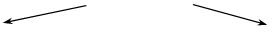 чисто вымытом				раскрытая	покрытом скатертью			большая толстаяосвещённом солнцем		в красивой обложкестоящем в углу			моя самая любимаяВыбираю одно или два определения к каждому предмету. На столе лежала книга.чисто вымытом				раскрытая	покрытом скатертью			большая толстаяосвещённом солнцем		в красивой обложкестоящем в углу			моя самая любимаяВыразительно проговариваю то, что получилось:На покрытом скатертью столе лежала книга в красивой обложке.Вариант IНа столе лежала книга.чисто вымытом				раскрытая	покрытом скатертью			большая толстаяосвещённом солнцем			в красивой обложкестоящем в углу				моя самая любимаяНа верёвке сушится бельё.длинной				белое постельноепротянутой между деревьями	выстиранноепривязанной к двум палкам		Маринкино тонкой белой					выстиранное бабушкойВ глубине моря живёт акула.тёмной и холодной				большаябездонной				огромнаятаинственной				зубастаяспрятанной от солнца			злобная и опаснаяВозле домика росли розы.маленького				пышныечистенького				яркие красныес резными окошечками		вьющиеся по заборустоящего на берегу ручья		сказочной красотыМальчишка весело помахал мне бейсболкой.задорный				зелёной с белымперепачканный черникой		зажатой в рукенезнакомый				новенькойсоседский				сдёрнутой с головыНа мониторе компьютера появился человечек.светящемся				забавныйбольшом				весёлыйпотемневшем				танцующийвключённом				печальныйВ одном из окон появилась кошка.чисто вымытых				белая пушистаяосвещённых солнцем			растрёпаннаяраспахнутых				полосатаяоткрытых				лениваяПод берёзой стоял муравейник.старой				высокийраскидистой				аккуратныйодинокой				недостроенныйрастущей посреди поляны		покинутый жителямиОхотник сидел около костра.молодой				яркогостарый				затухающегоуставший				разгорающегосязаблудившийся				приятно греющегоНа блюде лежали раки.круглом				красныебольшом				варенные в укропестоявшем посреди стола		крупныеовальном				аппетитныеПолетела ласточка в рощу.юркая				дальнююобрадованная				берёзовуюозабоченная				ближнююмолодая				стоявшую на пригоркеМышонок выскочил на середину комнаты.маленький				тёмнойхрабрый				закрытойлюбопытный				освещённой фонарёмозорной				заставленной мебельюНалево за кустом начинаются следы.густым				отчётливые волчьираскидистым				осторожные лисьиоснеженным				петляющие заячьитощим				глубокие оленьиНа поляне растёт земляника.небольшой				крупная спелаясолнечной				поспевающаялесной				краснеющаяпросторной				созревающаяС неба сеялся снежок.серого				мелкийукутанного облаками			мокрыйнизкого зимнего				похожий на крупуунылого				надоедливыйПо улице мелко трусила собачонка.соседней				облезлая		узкой 				чем-то озабоченнаязаснеженной				забавная		тихой				рыжаяшумной				тощаяУтром воробьи отправились в лес.отдохнувшие					дальнийозабоченные					ближниймолодые					берёзовыйрассерженные					растущий за пригоркомДама держала под мышкой петуха.толстая				большого худощавая				жирногосердитая				унылогоодетая в серое пальто			нахохленногоПо крыше тихо барабанил дождь.железной				первый весенниймокрой				унылый осеннийчерепичной				грибнойнедостроенной				надоедливыйВ класс вошёл какой-то человек.прохладный				высокийпустой				полныйосвещённый солнцем			низенькийтолько что убранный			худощавыйтёмный				неизвестныйСегодня в школе с утра играет музыка.соседней			весёлаянашей			громкаянедавно построенной			танцевальнаястарой			бодраяукрашенной флагами			духоваяНа витрине были выставлены плееры.стеклянной					разнообразныеближайшей					похожие на игрушкисверкающей					самые современныеярко освещённой			старого образцаНа лице Алёшки сияла улыбка.круглом 				лучезарнаязаляпанном шоколадом 		счастливаядовольном 				радостная	румяном 				хитрющая	В портфеле лежали учебники.недавно купленном				новенькиепотёртом				все необходимыеразорванном				потрёпанныеаккуратном				испачканныеНад озером клубился туман.лесным				таинственныйзасыпающим				предрассветный	притихшим				густойспящим				полупрозрачныйБойцы МЧС вытащили мальчишек.отважные				упавших в колодецумелые				засыпанных пескомприбывшие на место			попавших в бедувызванные соседями			испуганныхВариант IIЁлочка радовалась лучам солнца.молоденькая              тёплым                            весеннегопушистая                   сверкающим                    июльскогостройная                    падающих на неё             ласковоготянущаяся вверх        льющимся с неба            утреннегоС полки свешивались лямки рюкзака.узкой                          широкие                          большоговагонной                    узкие                                полупустогорешётчатой                чёрные                             туго набитоговерхней                      длинные                           пузатогоСияние солнца широко разлито над землёй.малиновое                  восходящего                засыпающейзолотистое                 заходящего                   просыпающейсярадостное                   раскалённого               разомлевшей от жарысверкающее                весеннего                     цветущейслепящее                    июльского                    зеленеющейСобачонка повиляла хвостиком и мигнула глазами.небольшая                          коротким                    чёрнымизабавная                             куцым                          умненькимивымокшая под дождём      тощим                         большимилохматая                             пушистым                   печальнымирыженькая                          похожим на бублик    блестящимиВетки деревьев качались под порывами ветра.тонкие                          молодых                              весеннегохрупкие                        растущих у дома                 сильногогибкие                          лиственных                         свежегодлинные                       склонившихся над водой    прохладногоУпражнение 2. Расскажи по плану, как нужно вставлять в предложение слова из скобок и где нужно ставить запятые.Рассмотри схемы и запомни, как надо будет ставить запятые: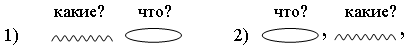 План действийЧитаю: Солнце растопило тонкий ледок (поднявшееся утром над полем).Думаю, с каким словом связана по смыслу часть из скобок: солнце растопило тонкий ледок.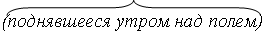 Вставляю слова из скобок и рассуждаю: 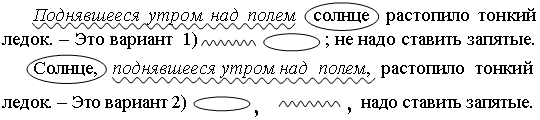 Пишу один из вариантов предложения.Вариант IIКатер шёл мимо скал и обрывов. (Нависающих над головой.)Мальчики тихо переговаривались. (Собравшиеся в кружок.)Скоро Витя увидел маму. (Стоявшую у витрины магазина.)К вечеру собралось на поляне лесное зверьё. (Окружённой сосенками.)Солнце растопило тонкий ледок. (Поднявшееся утром над полем.)Серёжка понёс ёжика в свою палатку. (Завёрнутого в старую куртку.)Дорога извивается около горы. (Затенённая деревьями.)Письмо Таня положила в коробку из-под печенья. (Присланное бабушкой.)Листва шелестит под ногами. (Опавшая с деревьев.)Избушки ярко сверкнули на солнце. (Занесённые снегом.)Наконец столбы подгорели. (Поддерживающие соломенную крышу.)Статуя стояла, как живая. (Вылепленная искусными руками.)Возле кустов сирени толпились мальчишки. (О чём-то громко спорившие.)Камни скрывают охотника от животных. (Покрытые холодной росой.)Вариант IIТёмное небо над улицей казалось чёрным. (освещенной несколькими фонарями.)Возле пенька стояла корзиночка. (плетённая из прутьев.)Скоро путники дошли до лужайки. (поросшей зелёной мягкой травой.)Я преградил дорогу толстому серому гусю. (отбившемуся от стада.)Высокий господин подошёл к ребятам. (яростно спорившим.)Лена с удивлением уставилась на носки и колготки. (разбросанные по комнате.)Ледяная корка не давала лодке продвигаться вперёд. (сковавшая поверхность озера.)Даже берёзы и рябины стояли сонные в тишине. (окружавшей их.)Шёпот ветвей раздавался отчётливо и близко. (вызванный лёгким ветерком.)Самолётик выпустил струю дыма и полетел на запад. (освещаемый лучом прожектора.)Сосульки достигли небывалых размеров. (висевшие на крыше.)Пленников втолкнули внутрь часовни. (перепачканных глиной и напуганных.)Вариант IIIНесколько тонких ракит склонились над глубоким омутом. (освещаемых закатным солнцем.)На стволах вишен блестела горячая смола. (обклёванных воробьями.)Аля и Антон пошли за старушкой и оказались на дороге. (обсаженной высокими кустами акации.)Ивасик видел звёзды и весело шагал по степной дороге. (рассыпанные по всему небу.)Тетрадка с проклятой двойкой хранилась за картиной. (изображающей берег какой-то реки.)Из футляра Ольга бережно достала аккордеон. (сверкающий перламутром.)Широкие плечи солдата доказывали крепкое сложение. (способное переносить трудности походной жизни.)Сергей Иванович проводил глазами вереницу журавлей. (плывших в лазоревом поднебесье.)На вершине пологого холма виднелась небольшая деревенька. (покрытого поспевающей рожью.)Пламя перебежало на хвою и разгорелось со стоном и свистом. (раздуваемое ветром.)Перед девочкой по забору спускался заяц. (раскрашенный, вырезанный из фанеры.)Его некрасивое лицо горело смелой удалью и твёрдой решимостью. (оживлённое быстрой ездой.)Очертания деревьев начинали выступать из мрака. (обрызганных дождём и взволнованных ветром.)Вечером я видел на плоском берегу моря большую белую чайку. (грозно и тяжко шумевшего вдали.)3. Распространение предложений обстоятельствамиДанный блок упражнений учит детей распространять предложения другими видами признаков: действия по качеству (наречиями), действия по действию (деепричастными оборотами). В синтаксисе они называются обстоятельствами.Упражнение 1 помогает ученикам понять значение наречия, ощутить информационные нюансы, которые оно вносит в высказываемую мысль. Например, если в предложение Братья смотрели на рисовое поле вставить признак огорчённо, можно предположить, что рис не уродился. Признак тревожно наводит на мысль о неблагоприятной погоде или нашествии вредителей. Слово радостно рисует иную картину – урожай удался. Так через эмоционально окрашенное действие мы узнаём о состоянии рисового поля и урожае.По сравнению с упражнениями предыдущего блока здесь более выражена необходимость учитывать смысл наречий для обеспечения информационного единства. Так, в примере упражнения 2По улице труси́ла собачонка и оглядывалась по сторонам.мелко			беспокойноозабоченно		деловитосмешно			ленивонеспешно			вороватокачество озабоченно (труси́ла) сочетается по ситуации с качеством беспокойно, деловито или воровато (оглядывалась) и не сочетается с качеством лениво. Если собачонка трусила неспешно, то она оглядывалась лениво, поскольку беспокойство или вороватость предполагают определённую долю напряжённости и, следовательно, движения не могут оставаться неспешными. В известной степени она могла оглядываться деловито. При этом слове возникает образ уверенной в себе и, возможно, несколько высокомерной собаки. Но тогда неуместно уничижительное слово собачонка, рисующее маленькое и жалкое существо. Безусловно, возникающие образы весьма и весьма субъективны и спорны, но зато какой материал для развития образности мышления и её выражения в слове! Кроме того, эта работа очень помогает овладевать навыками чтения текстов. В упражнения блоков «Распространение предложений определениями» и «Распространение предложений обстоятельствами» включены причастные и деепричастные обороты, которые не входят в программу начального обучения. Это сделано с несколькими целями. Во-первых, для формирования учебных действий, в частности, умения следовать заданному условию. Оно дано перед планом действий и представляет собой схему постановки запятых или словесное напоминание. В ходе выполнения упражнений ребёнок учится учитывать все условия поставленной перед ним задачи.Во-вторых, для развития оперативной памяти и внимания. Ученик всё время должен ориентироваться на схему постановки запятых и держать в поле зрения место вставки по отношению к определяемому слову (в упражнениях блока «Распространение предложений определениями»).В-третьих, в целях пропедевтики. Ученик на интуитивно-практическом уровне осмысливает структуру предложения с причастными и деепричастными оборотами, учится произносить их выразительно, выделяя голосом вставные конструкции, и тем самым подготавливается к усвоению соответствующего материала в будущем. В-четвёртых, для обучения детей умению пользоваться регулирующей функцией речи. Необходимо требовать от ученика, чтобы при выполнении упражнения он всё время рассуждал, проговаривал свои действия, то есть постоянно думал вслух, уточнял свои мысли и управлял своими действиями при помощи речи. В-пятых, поиски места причастных и деепричастных оборотов, равно как и упражнения пятого блока на включение придаточных предложений, учат детей анализировать содержащуюся в предложении информацию и тем самым развивают речевую компетентность школьников.  Внимание! Не следует требовать от младшего школьника усвоения причастных и деепричастных оборотов, придаточных предложений и пунктуации при них! Это дело будущего. Выполняя данные упражнения, он должен только найти место этих выражений в предложении, опираясь на смысл, и вставить их. Если ребёнку будет трудно делать это, взрослому следует оказывать ему самую активную помощь вплоть до прямой подсказки, как именно надо построить предложение.Методика работы с причастными и деепричастными оборотами примерно одинаковая. Сначала в исходном предложении определяется слово, к которому относится вставка. В случае с причастными оборотами развивается внимание к грамматическому согласованию слов и исправляются ошибки в окончаниях, которые нередки в письменных работах школьников. Затем вставная конструкция помещается перед или после определяемого слова, предложение произносится целиком. В процессе записи осуществляется расстановка запятых в соответствии со схемой или указанием.Однако работа с деепричастными оборотами имеет свои особенности, обусловленные типами предложений.Прежде чем приступать к выполнению упражнений 9 и особенно 10, необходимо научить детей анализировать последовательность обозначенных в предложении событий. Рассмотрим это на примере «Бараны пришли домой мокрые и грязные (выбравшись из речки)». Первым шагом будет соединение деепричастного оборота с главным действием: бараны пришли домой мокрые и грязные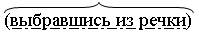 Далее последует определение последовательности действий: бараны сначала пришли домой, потом выбрались из речки или сначала выбрались из речки, а потом пришли домой. В данном примере последовательность определяется однозначно, следовательно деепричастный оборот может быть вставлен только перед глаголом: «Выбравшись из речки, бараны пришли домой мокрые и грязные» или «Бараны, выбравшись из речки, пришли домой мокрые и грязные».Анализ материала Милиционер бросился к нарушителю (громко крича и размахивая руками) приводит к мысли, что все три действия бросился, крича, размахивая могли происходить одновременно, следовательно, деепричастный оборот можно поставить как перед, так и после глагола: «Громко крича и размахивая руками, милиционер бросился к нарушителю». «Милиционер бросился к нарушителю, громко крича и размахивая руками».Упражнение 1.Выбери слово из скобок и вставь в предложение. Подумай и скажи себе или кому-нибудь, какой смысл оно вносит.Вариант IСквозь облака светила луна. (Тускло, ярко, таинственно.)Артёмка собирал свой портфель. (Поспешно, аккуратно, сердито, не спеша, кое-как.)Братья смотрели на рисовое поле. (Удивлённо, с интересом, огорчённо, радостно, с тревогой.)Антон нажимал кнопку дверного звонка. (Сердито, нетерпеливо, осторожно, прерывисто.)Опустившись на берёзу, воробьи чирикали. (Весело, громко, встревоженно, сердито, озабоченно.)С нижней веточки на траву спрыгнул человечек. (Ловко, тяжело, легко, внезапно, неуклюже.)По коридору бегала толпа первоклашек. (Бестолково, молча, беспорядочно, шумно, весело.)«Завтра приду», – сказала Аля. (Неуверенно, решительно, сердито, спокойно, озабоченно.)Вовка принялся рассказывать о своих приключениях. (Весело, нудно, утомительно, восторженно, со смехом.)Возле ларька притормозила машина. (Резко, с визгом, внезапно, неожиданно, плавно.)Сергей заскользил по припорошённому снегом льду. (Осторожно, лихо, с опаской, с разбегу, тихонько.)Мимо слепого прошёл какой-то человек. (Неуверенно, торопливо, неспешно, медленно, быстро.) Женщина провела рукой по столу. (Небрежно, по-хозяйски, нервно, осторожно.) Пётр Иванович поднялся навстречу директору. (Вежливо, испуганно, радушно, с интересом.)Вариант IIКуприянов остановился и стал оглядываться по сторонам. (Тревожно, озадаченно, равнодушно, удивлённо, обрадованно.) Молодой волк поднял морду к небу и завыл. (Протяжно, тоскливо, победно, призывно.)Макар поборол зевоту и продолжил свой рассказ. (С трудом, героически, окончательно.)Лёсик влез в халат и затянулся поясом. (Поспешно, внезапно, осторожно, деловито, потихоньку.)Лидуся посмотрела на Татьяну Сергеевну и кивнула. (С удовольствием, небрежно, медленно, ехидно.)Пух посмотрел на палку, которую всё ещё держал в руке. (Смущённо, рассеянно, озабоченно, огорчённо.)Упражнение 2. Подбери по смыслу признак к каждому действию.Командир посмотрел на Петрова и подал ему бумагу.внимательно		медленносердито			быстроогорчённо			неловкоКакой-то зверёк пискнул между корней, и я посмотрел в ту сторону.слабо			удивлённожалобно			рассеяннотоненько			мелькомВсе мальчики рассмеялись, а Павлуша опустил голову.звонко			смущённовесело			огорчённогромко			низкоШелестит под ногами опавшая листва, и пахнет в осиновом лесу.мягко			терпкочуть слышно		горьковатотаинственно		свежоОни выехали из леса, и машина помчалась полем.наконец-то			стремглавнеспешно			стремительнок вечеру			быстроСтруя воды вырывалась из шланга, а коротышка направлял её на цветы.с силой			ловкошипя			старательнос шумом			умелоУ витрины стоял Ёршик и рассказывал о том, что здесь произошло.впереди всех		увлечённорастерянно			красочнопосреди толпы		с трудомПо улице трусила собачонка и оглядывалась по сторонам.мелко			беспокойноозабоченно			деловитосмешно			ленивонеспешно			вороватоДверь комнаты распахнулась и ударила в стену.быстро			гулкостремительно		сильновнезапно			глухос силой			оглушительноВсе обернулись и уставились на смутившегося Максимку.неспешно			удивлённопостепенно			внимательномоментально		веселовнезапно			недоумённоУпражнение 3. Выражение в скобках рассказывает о том, как, каким образом совершается действие. Найди для него место в предложении.Помни! Это выражение всегда нужно выделять запятыми!План действийЧитаю: Бараны пришли домой мокрые и грязные (выбравшись из речки). Ищу действие, к которому относится выражение из скобок: Бараны пришли домой мокрые и грязные. 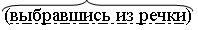 Думаю, какое действие было раньше: пришли – потом выбрались; выбрались – потом пришлиВставляю слова из скобок:а) Выбравшись из речки, бараны пришли домой мокрые и грязные.б) Бараны, выбравшись из речки, пришли домой мокрые и грязные.Выразительно читаю оба предложения.Бараны пришли домой мокрые и грязные. (Выбравшись из речки.)Маленькие волны плескали о борта лодки. (Как бы догоняя друг друга.)Дым всегда висел над заводом тучей. (Застилая солнце.)Дюшка ела с обыкновенной своей вежливостью. (Едва прикасаясь мордочкой к кушанью.)Над птенцами с криком тревоги порхали взрослые птички. (Останавливаясь и повисая в воздухе.)Комбат осмотрел расположение батальона. (Перебегая от одного укрытия к другому.)Огромная лиловая туча медленно поднималась из-за леса. (Изредка вспыхивая молниями.)Вечерами бабушка вязала носки. (Сидя перед телевизором.)Тёма обрадованно кинулся к колодцу. (Услышав тихое повизгивание.)Котёнок взлетел на забор и замер. (Вихрем промчавшись через двор.)Карасики плавали в прозрачной воде. (Мелькая среди водорослей.)Черные усы рака торчали вперёд, как пики. (Изредка пошевеливаясь.)С утра до ночи птички шныряли по деревьям. (Заглядывая в каждую трещинку коры.)Милиционер бросился к нарушителю. (Громко крича и размахивая руками.)Неподвижно сидела на ветке сова. (Прислушиваясь к ночным шорохам.)Наконец совята вылетели из гнезда. (Окрепнув и покрывшись настоящими перьями.)Упражнение 4. Выражение в скобках относится к одному из глаголов. Подумай, к какому именно, и вставь его в предложение.Помни! Это выражение всегда нужно выделять запятыми!План действийЧитаю и ищу слова-действия: Тренер прошёлся вдоль строя и поднял руку (вернувшись на середину).Определяю последовательность действий: сначала он прошёлся вдоль строя, потом вернулся на середину, а потом поднял руку.Вставляю в предложение слова из скобок:Тренер прошёлся вдоль строя и, вернувшись на середину, поднял руку.Вариант IПод самым окном росла берёза и заслоняла дом от солнца. (Развесив тонкие ветки.)Мишенька полез в свою кроватку и вытащил из неё подушку. (Подставив стульчик.)Тетерев вернулся и снова запел. (Опустившись на траву под куст.)Бараны стукнулись лбами и оба свалились в речку. (Нагнув головы с острыми рогами.)Знамя зашаталось и упало. (Задержавшись на несколько секунд.)Филин подлетел к дереву и стал громко ухать. (Усевшись на толстую ветку.)Вовка бежал по улице  и всё время оглядывался. (Прижимая к груди щенка.)Мальчишки замахали руками и стали кричать. (Увидев Алика и Полинку.)Друзья подобрали корзинки, потом побрели к деревне. (Вернувшись на просеку.)Кнопочка играла неподалёку от своего дома и побежала навстречу. (Увидев приближавшегося отца.)Чудо-птица опустилась на землю и до утра берегла его сон. (Накрыв мальчика своим широким крылом.)Я бросился в направлении шума и прибежал к месту драки. (Спотыкаясь на каждом шагу.)Олег сидел на скамейке и перебирал струны гитары. (Напевая какую-то песню.)Французы громко говорили и щёлкали фотоаппаратами. (Не отрывая глаз от необычного фонтана.)Степанов поднял было руку, но быстро опустил её. (Поймав на себе насмешливый взгляд Аллочки.)Колька вдруг уронил мороженое и растерянно смотрел на него. (Чуть не плача.)В конце улицы показался автомобиль и быстро подъехал к магазину. (Коротко мигнув фарами.)Вариант IIЩенок спрятался под лавку, а ночью убежал. (Поджав хвост; открыв лапой дверь.)Санька вернулся домой и крепко заснул. (Спустя каких-нибудь полчаса; не найдя никаких пришельцев.)Люди не спеша бросали работу и долго смотрели вслед. (Прикрывая глаза ладонями; заметив едущий мотоцикл.)Нам навстречу выскочила Люся и потащила за собой. (Крича во всё горло; крепко схватив нас за руки.)Алёшка привязал лошадь и взобрался на угол сарая. (Хватаясь за рыхлые стены; рискуя провалиться в тёмную дыру.)Трясогузки вылетали из своих гнёзд. (Радостно щебеча; скрываясь в листве высоких деревьев.)Фёдор потихоньку передвигался по палате и учился ходить. (Держась рукой за стены; опираясь на костыль.)Женщины выходили на углы улиц и усаживались на скамеечках. (Пощёлкивая семечки; закончив домашние дела.)Бегут Егоров и Костин через площадь. (Размахивая руками; стараясь догнать троллейбус.)Глухой сидел и раскусывал орехи. (Словно стреляя из пистолета; положив ногу на ногу.)Вдруг она пробежала мимо меня и вбежала к старухе. (Распахнув настежь дверь; напевая и прищёлкивая пальцами.)Гимнаст в три приёма раскачался и вдруг спрыгнул на землю. (Ловко перевернувшись в воздухе; описав всем телом полный круг.)Я остановился у входа в коридор и громко позвал дежурного. (Не видя никого перед собою; поднявшись по лестнице на второй этаж.)4. Распространение предложений определениями 
и обстоятельствамиДанный блок содержит упражнения на включение в одно предложение как причастного, так и деепричастного оборотов и служит для закрепления соответствующих умений. Их следует предлагать тем ученикам, которые не испытывали особых трудностей при работе с упражнениями блоков «Распространение предложений обстоятельствами» и «Распространение предложений определениями и обстоятельствами». Упражнение.Подумай, к каким словам в предложении относятся выражения из скобок. Вставь эти выражения в предложение.Помни, как надо ставить запятые: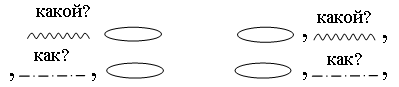 Трава не шевелилась. (Жадно впитывая дождевые струи; пожелтевшая от засухи.)Дверь выпустила мальчишек на весёлую лужайку. (Открывшись со скрипом; залитую солнцем.)Ксения вышла к реке. (Блестевшей за деревьями; пройдя пустые огороды.)За фабрикой тянулось обширное болото. (Поросшее ельником и берёзой; почти окружая её гнилым кольцом.)Тяжёлые волны мерно и ровно катились одна за другой. (Едва приподнимая одинокую лодку; причаленную к берегу.)Пёс глядел на другой берег. (Приподняв кудлатую голову; густо поросший кустами.)Старик вытряс из широкого рукава коврик и расстелил на земле. (Свёрнутый в трубку; быстро развернув его.)Лётчики вышли на поле и пошли к самолёту. (Тихо переговариваясь друг с другом; освещённое утренним солнцем.)Он взял мой топорик и одобрительно хмыкнул. (Остро отточенный дедом Игнатом; проведя пальцем по лезвию.)Тучный господин опустился на скамейку. (Стоявшую в тени; обмахиваясь газетой.)Он бойко поглядывал кругом, беспечно болтал и постукивал ногами. (Подсунув под себя руки; обутыми в щегольские сапоги.)Тысячи солнечных зайчиков плясали на огуречных листьях. (Освещая их снизу каким-то таинственным светом; отразившись от поверхности воды.)Александра Павловна оглянулась и увидела в полумраке маленькую фигурку. (Оказавшуюся Игорьком Новиковым; услышав лёгкий шорох.)По ясному небу плыли низкие дымчатые облака. (Сиявшему чистой голубизной; не закрывая солнца.)Мальчишки прекратили беготню и провожали глазами странную процессию. (Хихикая и толкая друг друга; игравшие во дворе.)Илюшка подошёл к забору. (Походив довольно долго по двору; разрисованному пёстрыми цветами.)Аркадий Иваныч проснулся от шума и кинулся на помощь, но стал спасать только себя. (Живший этажом ниже; испугавшись огня и дыма.)Тимошка обернулся, увидал огни и тени и схватил шарика под мышку. (Замелькавшие в окнах; почуяв сердцем беду.)Тогда Степан внезапно бросился на щенка и сгрёб его в охапку. (Подбиравшегося к папиным тапочкам; выбрав удобное мгновение.)Деревья начинали выступать из мрака. (Отгораживая дорогу от цветущих лугов; обрызганные дождём.)Был жаркий июльский полдень, когда я брёл по дороге. (Медленно передвигая ноги; ведущей к ближайшему селу.)Грачи и вороны жалобно глядели на речку. (Пересохшую от жары; разинув клювы.)Молодой парнишка пел, и его голос поднимался к самым облакам. (Звеня и переливаясь; сидевший на пригорке.)Он подбежал к поезду. (Уже набирающему скорость; крича и размахивая руками.)Наши путники увидели странную машину. (Подойдя поближе; напоминающую машинку для стрижки волос.)Домик наш стоял на самом берегу реки Камы. (Весело блестя окошками; впадающей в могучую Волгу.)Костерок изредка вспыхивал, а Павлик прислушивался к ночным звукам. (Освещая ближние кусты; сидевший на пеньке.)Клёпка открыл все четыре дверцы и пригласил друзей садиться. (Имевшиеся в кузове машины; нажав какую-то кнопочку.)Они очутились в большом светлом зале. (Наполненном нарядно одетыми детьми; поднявшись по широкой лестнице.)Солнце заглядывает в каждое окошечко маленьких уютных домиков. (Поднимаясь по утрам из-за леса; окружающих синее озеро.)Семён Иванович взял под мышку кота и пошёл к двери. (Давно уже тёршегося около его ног; подняв хвост палочкой вверх.)5. Составление сложных предложенийБлок посвящён умению составлять сложные предложения и понимать их синтаксическую структуру. Главная трудность выполнения упражнений этого блока – определение слова или слов, к которым по смыслу относится вставная конструкция, данная в скобках, особенно в тех случаях, когда надо вставить два придаточных предложения. Для облегчения работы можно использовать указанный выше методический приём использования полосок бумаги.Исходное предложение пишется на отдельной полоске бумаги. На таких же полосках пишутся вставные конструкции. В ходе анализа информации, заключённой в каждой части будущего сложного предложения, полоску с главным предложением можно разрезать в предполагаемых местах и вставить полоски с придаточными предложениями. В этом случае ребёнку будет легче прочитать и осмыслить то, что у него получилось. Если возникнет ошибка, полоску с главным предложением можно разрезать в другом месте, сложив предыдущий разрез. В дополнение к представленным упражнениям можно практиковать устное конструирование предложений, где ученики будут закреплять умения. Предлагаемые виды работы неравнозначны по трудности. В случае неуспешности ученика следует выбрать посильный ему вид, соответствующий уровню его речевых умений.Распространение предложений: • По вопросам. Ученики составляют сами или учитель даёт простое предложение из двух слов, например, гудит пчела. Составляется схема этого предложения из небольших полосок бумаги, символизирующих слова. Затем учитель задаёт вопрос: как гудит? Дети предлагают различные варианты слов, при необходимости, им помогает учитель. Полоска, изображающая подобранное слово (одинаковое для всех или личное у каждого ребёнка) добавляется в предложение, и предложение проговаривается целиком. После этого учитель задаёт другой вопрос, например, где? какая? и т. д. Здесь и везде далее возможны два варианта работы: 1) предложение распространяется таким количеством слов, какое дети способны удержать в памяти, при этом полоски остаются пустыми; 2) предложение распространяется максимально возможным количеством слов, при этом ученики пишут слова по одному на каждой полоске.• По схеме. Учитель называет предложение, ученики определяют количество слов. На доске выставляется схема этого предложения. Учитель молча вставляет в схему новые пустые полоски, а ученики подбирают подходящие по смыслу и месту слова. Получившееся предложение каждый раз проговаривается целиком.• По желанию учеников. Когда учитель просит добавить в данное предложение столько и таких слов, как этого хочется самим ученикам. Дети, работая парами, добавляют некоторое количество слов, после чего учитель спрашивает, сколько слов добавили дети. Ученики отвечают: мы добавили 5 слов, мы добавили 4 слова и т. д. – и называют распространённое ими предложение.• По добавлению новой информации. Учитель называет детям предложение (например, Ученики отправились в зоопарк) и спрашивает, о чём ещё можно было бы здесь сказать. Дети предлагают: можно сказать, когда они отправились. Коллективно подбирают слово (например, утром) или словосочетание (в воскресенье утром), добавляют его и повторяют получившееся предложение. – Утром. Утром ученики отправились в зоопарк. Еще можно сказать, на чём они отправились. – На автобусе. Утром ученики на автобусе отправились в зоопарк. Зачем они отправились туда? И т. д.Этот вид упражнений закрепляет понимание значения каждого слова в предложении для уточнения общей информации. Так, например, отвечая на вопрос зачем они отправились в зоопарк?, ученики могут предложить варианты гулять, посмотреть на зверей, отдохнуть и т. п. Но учитель обратит внимание детей на то, что в предложении употреблено слово ученики, то есть подчёркнута социальная роль детей, следовательно, здесь не может идти речь об увеселительной прогулке в выходной день, иначе было бы сказано дети отправились или ребята отправились. Ученики могли отправиться в зоопарк, чтобы собрать материал для сочинения или наблюдать поведение животного, которое будут изучать или уже изучают на уроках, то есть получать новые знания. Составление предложения:• По синтаксическим вопросам. Учитель, не предлагая никакого сюжета, последовательно задаёт вопросы, ученики отвечают на них, подбирая слова по смыслу. Кто? (Ученики называют несколько слов, затем выбирают одно, предположим, котёнок); что делает? (аналогично дети выбирают слово играет). Ученики повторяют получившееся предложение Котёнок играет. Играет чем? – Бумажкой. Котёнок играет бумажкой. Котёнок какой? – При выборе определения котёнка учитель обращает внимание учеников на складывающуюся ситуацию: мысль, которая начинает оформляться в предложение, появилась у человека, наблюдающего за котёнком. Котёнок находится в движении. Важны ли при этом его внешние данные или на первый план должны выступить характеристики его движений? Если бы котёнок был неподвижен, то человек любовался бы его внешним видом, и здесь были бы уместны определения пушистый, беленький, хорошенький и т. п. В ситуации игры наблюдаются другие характеристики, связанные с движениями котёнка, – забавный, весёлый, ловкий, ленивый, сонный, неуклюжий и т. п. – Забавный котёнок играет бумажкой.Играет как? – Признак действия подбирается в соответствии с признаком предмета. При необходимости меняются другие слова, например, высказано мнение, что предложенное слово ловко не очень сочетается с глаголом играет. Меняем глагол: Забавный котёнок ловко подбрасывает бумажку. Так дети учатся подбирать слова, адекватно описывающие ситуацию и наиболее точно передающие информацию. Бумажку какую? – Смятую. Забавный котёнок ловко подбрасывает смятую бумажку.Подбрасывает где? – На веранде. На веранде забавный котёнок ловко подбрасывает смятую бумажку. И т. д. Учитель, как равноправный участник работы, помогает детям подбирать слова, активизируя и уточняя при этом их словарный запас.• По вопросам и опорным словам. 1-й вариант. Ученикам даётся набор слов, составляющих предложение. Из всего набора они выделяют действие и деятеля (сказуемое и подлежащее). Ставят их рядом. Затем учитель по одному задаёт вопросы: какие? куда? кому? с чем? и т. д. Ученики находят в наборе слово (или сочетание «предлог + сущ.»), отвечающее на поставленный вопрос, и добавляют в предложение. После добавления каждого слова предложение произносится целиком.2-й вариант. Ученикам даётся набор слов, стоящих в начальной форме, например, синица, птенцы, червячок и вопросы, выстроенные в порядке будущего предложения: Кто? что сделал? кому? кого?Сначала ученикам дается задание составить предложение о синице, ее птенцах и червячке. Выполнение начинается с небольшой беседы о функциональных связях между этими предметами: какое отношение имеет синица к птенцам и птенцы к синице? синица к червяку и червяк к синице? птенцы к червяку и червяк к птенцам? Затем учитель читает написанные на доске вопросы кто? что сделал? кому? кого? и просит составить предложение и его схему. Задание выполняется в парах или группах из 3–4 человек. (Синица принесла птенцам червячка.)После того как предложение и его схема будут составлены, можно задать ученикам дополнительные вопросы.– Подберите, пожалуйста, слово, которое отвечало бы на вопрос какая? Как вы думаете, о ком будет рассказывать это слово? (О синице, потому что о птенцах надо спрашивать каким птенцам?, а о червячке – какого червячка?)– Так какая синица? (Например, заботливая.)– Найдите в схеме место для слова заботливая. Прочитайте получившееся предложение. (Заботливая синица принесла птенцам червячка.)Аналогично предлагается ответить на вопросы чьим? каким? какого? Ученики подбирают прилагательные и находят их место в схеме предложения: Заботливая синица принесла своим маленьким птенцам вкусного червячка.• По предметным картинкам. На доске группой помещаются несколько картинок, изображающих предметы, которые можно объединить в одном предложении, например: лес, медведь, лапа, веточка. Ученики составляют предложение, причём учитель поощряет составление различных предложений. Например, ученики 3 класса составили следующие предложения: Шёл медведь по лесу и наступил лапой на веточку. Медведь шёл по лесу, и острая веточка уколола его лапу. Медведь лапами наломал веток и построил себе в лесу берлогу. Медведь гулял по лесу, увидел веточку и отбросил её лапой, чтобы не мешала. Когда медведь гулял по лесу, там было много всяких веточек, и он наступал на них лапами.• С заданным количеством слов. Учитель показывает сюжетную картинку или задаёт тему, например, цветущий луг, и называет количество слов, которое должно быть в предложении. Ученики составляют предложение, работая парами, в малых группах или совместно со взрослым.• По опорным словам. Учитель называет ученикам, например, три имени существительных и один глагол (цветы, садике, волшебница, выращивала), или два последовательных действия и одно имя существительное с предлогом (подошёл,  понюхал, к Павлику) и т. п. Ученики составляют предложение, в котором присутствуют все названные слова, причём в той же форме, которая была дана. Исправление неправильно составленных предложений. Ученикам предлагается деформированное предложение, но не в виде отдельных слов, написанных через запятую, а оформленных как предложение: Румяный Колобок зайцу поёт песню весёлую. Можно использовать также предложения из письменных работ учеников третьих-четвёртых классов или отдельные строки стихотворений. Сначала учащиеся устраняют явные стилистические нарушения. Обучение ведётся на примере прямого порядка слов – подлежащее стоит перед сказуемым, группа подлежащего должна стоять впереди подлежащего, группа сказуемого следует за сказуемым, определение стоит впереди определяемого слова: Румяный Колобок поёт зайцу весёлую песню. Затем работа может переместиться в область ответов на вопросы: Румяный Колобок поёт весёлую песню зайцу (кому поёт?). Весёлую песню зайцу поёт румяный Колобок (кто поёт?). Исправление неправильного согласования и управления внутри данного предложения. Ученикам предлагаются предложения с пропущенными словами, с повтором слов, нарушенным согласованием или управлением, например: Серёжа раскрасил листья синюю краску. На жёлтые листьях красиво выделялась ягоды рябины. К дому подъехала машина, на которую машину были нагружены вещи. Здесь можно использовать предложения из творческих письменных работ учеников, что повышает интерес детей и придаёт упражнению практическую значимость.Работа с деформированным предложением.Работа по составлению предложений из данных слов достаточно трудная, поэтому ее рекомендуется выполнять в определенной последовательности. При этом учащиеся не только учатся правильно выстраивать слова в предложении, но и осваивают учебную деятельность, основой которой является планирование своих действий и пошаговый контроль их выполнения. Даны слова, например, мягких, крупные, тут и там, ягоды, на, моховых, клюквы, лежали, кочках.Первый шаг – определение в наборе слов главных членов предложения – действия (лежали) и его субъекта (ягоды), соединение их в прямой последовательности: ягоды лежали.Второй шаг – составление словосочетаний с предлогом (если он есть): на кочках.Третий шаг – составление предварительного предложения из грамматической основы и полученного словосочетания: ягоды лежали на кочках.Четвертый шаг – включение в предложение определений: поиск в наборе слов-признаков (мягких, крупные, моховых), затем связанных с ними слов: мягких моховых кочках, крупные ягоды. (Крупные ягоды лежали на мягких моховых кочках.) Пятый шаг – включение в предложение остальных слов, в данном случае слов там и тут, клюквы. Ученики определяют смысловую и грамматическую связь и  составляют словосочетание лежали там и тут, ягоды клюквы. (Крупные ягоды клюквы лежали там и тут на мягких моховых кочках.)Шестой шаг – осмысление роли порядка слов в предложении. Учитель. Где находится человек, который произнёс эту фразу? (На болоте.)Учитель. О чём хотел сказать этот человек  о том, что ягоды клюквы растут на кочках, или о том, что вокруг него было много клюквы?В ходе обсуждения дискуссионного вопроса учитель предъявляет ученикам два вопроса: Где лежали крупные ягоды клюквы? Что лежало тут и там на мягких моховых кочках? Ученики составляют ответы и записывают их вместе с вопросами.Работа с деформированными предложениями, составляющими текст.Как показали исследования Д. Б. Эльконина, если ученики 1 и 2 классов испытывают основную трудность в делении сплошного текста на предложения, то для учеников 3–4 классов эта трудность сменяется неумением согласовывать предложения в тексте. Данный вид упражнений используется для коррекции этого недостатка.Из первого набора слов деревней, за, густой, шумел, лес ученики составляют предложение по приведённой в предыдущем упражнении схеме: Густой лес шумел за деревней. Далее учитель просит поставить слова в таком порядке, чтобы предложение отвечало на вопрос что шумело за деревней? – За деревней шумел густой лес.Следующий набор слов: леса, этого, в, была, глубине, небольшая, полянка, круглая. Учитель помогает ученикам определить главные слова и составить предложение – полянка была в глубине леса. Небольшая круглая полянка была в глубине этого леса. Далее выясняется, что второе предложение должно развивать информацию о лесе, поскольку присутствие леса – это то новое, что мы узнали о деревне. Ученики меняют слова местами и проговаривают оба предложения, проверяя себя: За деревней шумел густой лес. В глубине этого леса была небольшая круглая полянка. Следующий набор слов: росла, посередине, стройная, полянки, берёзка. По аналогии со вторым предложением определяется, что третье предложение развивает информацию о полянке, следовательно, с этих слов оно и должно начинаться: За деревней шумел густой лес. В глубине этого леса была небольшая круглая полянка. Посередине полянки росла стройная берёзка. Аналогично строятся последующие предложения: Под корнями берёзки чернела небольшая норка. В норке жил барсук. И так далее. Эта работа может быть продолжена в виде сочинения о барсуке или дальнейшего описания полянки. В процессе дети не только учатся сознательно строить предложение, но и наблюдают ответвления сюжетных линий, что подготавливает их к делению текста на смысловые части (абзацы) – 1) полянка и берёзка, то есть место проживания зверька; 2) описание зверька; 3) образ его жизни: что он делал в течение дня.Упражнение.Подумай, куда в предложение надо вставить часть из скобок.Помни, что вставленную часть надо выделять запятыми!План действийЧитаю: утром на дворе было уже светло. (Когда Столяров проснулся.)Думаю, с каким словом связана по смыслу часть из скобок:           утром на дворе было уже светло.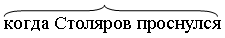 Отвечаю: Утром, когда Столяров проснулся, на дворе было уже светло.Вариант IУтром на дворе было уже светло. (Когда Столяров проснулся.)Вон, видишь, через реку тот мост? (К которой мы приближаемся.)Команда заняла на чемпионате первое место. (В которой играл Евдокимов.)Трава была обрызгана каплями росы. (Которая росла на поляне.)В маленьких комнатках было очень тесно. (Где жила его мать.)Звёзды тихо мерцали в небе. (Которые были похожи на капли росы.)Как раз в это время на лужок выскочил жеребёнок. (Где горел костёр.)Реденький лес тоже заметно пострадал от пожара. (Куда они вскоре вошли.)Андрей вдруг вскочил и стал ходить перед сараем. (Как будто кто-то его укусил.)Из лесного оврага неслось воркование диких голубей. (На дне которого бежал маленький родничок.)Зрение у Васи было поразительно острое. (Как потом убедился Егорка.)Я поскорее простился и сел в машину. (Потому что ехал по очень важному делу.)Уже целый год работает Павка на фабрике. (Куда определил его брат Артем.)В детстве я читал много книг. (В которых люди отправлялись в дальние страны.)Из лесного оврага неслось воркование диких голубей. (На дне которого бежал тоненький ручеёк.)В пахучем лёгком воздухе мелькают пчёлы. (Как будто летают крошечные солнечные искры.)В сонном воздухе слышались какие-то неясные звуки. (Точно кто-то вздыхал.)Мы пересекли дорогу и прошли с полкилометра в сторону гор. (По которой только что пришли из города.)Двор был завален щебнем, битым кирпичом. (Где противники встретились.)Там мы нашли ещё одну звериную тропу. (Где в реку впадают сразу три ручья.)С каждой ветлы капает обильный дождь. (Если встать под ветки.)Вариант IIНеуверенно в бузине за шалашом чиликнула пичужка. (Точно она настраивалась на музыкальный лад.)В прибрежных кустах стоят загадочные сумерки. (Куда солнце заглядывает только к полудню.)От волнения я пробежала мимо дома и вернулась. (В котором жил доктор.)Вечером Генка видел сон, и от этого сильно болели ноги. (Будто он попал в капкан.)Возле острова Вербного Илюша отыскал шалаш. (Где летом косили сено шумные студенты.)Вдруг небольшая ночная птица почти наткнулась на меня. (Которая неслышно и низко мчалась на своих мягких крыльях.)От нагретой солнцем земли теперь медленно поднимался туман. (Когда наступили сумерки.)Вдруг среди шумов услышал он отдалённый звук работающих моторов. (Которые наполняли лес.)В один из тех студёных и ясных дней вернулся с охоты старый лесник. (Когда леса одеваются мохнатым, сверкающим инеем.)Ёлки теперь вытянулись вперёд и протянули ветки. (Которые скромно прятались в роскоши лиственных деревьев.)По мере того глаза бабушки делались веселее, а улыбка шире. (Как машина въезжала на двор.)Артёмка, казалось, ехал по той дороге, но местность была ему незнакома. (Что вела в город.)Кто-то успел уже разложить костёр и повесить над огнём чайник. (Пока мы возились с палатками и разбирали рюкзаки.)Обдаваемые ледяными волнами и обвязанные верёвками, матросы возились у орудия. (Чтобы не быть сброшенными в море.)Лещинский побежал за ними и услышал длинный гудок. (Когда был уже около шоссе.)На стрелке было написано: «каменный город». (Которая показывала вправо.)Боясь, Серёжка забрался в машину раньше всех. (Как бы его не оставили дома.)Егорка сейчас же вскочил на ноги и ошалело посмотрел вокруг. (Как только услышал про холодную воду.)По обе стороны вокзала мелькают в вечерней мгле огоньки. (Если поглядеть с платформы вдаль.)Ярко вспыхивает пламя костра и темнота вокруг становится гуще. (Когда в него бросают пихтовые ветки.)Вариант IIIПетя перешёл улицу и направился к площади. (На которой толпился народ; когда все машины проехали.)Картина так поразила меня. (Которую я увидел с вершины горы; что я вскрикнул от удивления.)Радость переполняла душу Назарова. (Когда он летел по ровной дороге; крепко сжимая руль  велосипеда.)Перед вечером Бутузов получил известие и выехал из Аксёновки в Малютино. (Что машина с грузом уже прибыла; где находились главные склады.)Но мне было так весело на сенокосе. (Хотя отец уже звал меня; что не хотелось даже ехать домой.)Машина находилась в тридцати метрах от того места. (Вокруг которой играли дети; где был разведён костёр.)Я присел под лиственницей и меня совершенно незаметно охватила сладкая дремота. (Чтобы закурить папиросу; пока дымок тихо вился надо мною.)Медсестра вошла в палату и подала ей стаканчик с каплями. (Когда больная открыла глаза; которая дежурила в этот день.)Уже никого не было. (Когда я вбежал в комнату; которая была открыта.)Докторша видела и говорила. (Что он чувствует себя в двадцать раз хуже; что характер больного день ото дня портится.)Вокруг круглого стола собралось так много народа. (На котором лежали листы бумаги; что дежурные принесли ещё стульев.)Есть на нашей реке такие укромные места. (Что почувствуешь себя в волшебном мире; когда продерёшься через спутанные заросли.)II.Синтаксический анализ предложений       1.Главные члены предложенияДанный блок упражнений научит детей выделять в предложении главные члены – сказуемое и подлежащее. В традиционной методике школьников учат находить сначала подлежащее как слово, указывающее, о ком или о чём говорится в предложении, потом сказуемое, указывающее, что об этом говорится. Однако правильнее будет определять сказуемое как действие, происходящее в предложении, а подлежащее – как название того, кто (что) производит это действие. Именно так они трактуются в науке о языке.Начинаем выделять главные члены предложения с поиска сказуемого. Это более целесообразно, поскольку действие найти и опознать легче как по смыслу, так и по вопросу. У подлежащего же могут быть конкуренты в виде других имён существительных, стоящих в форме винительного падежа: Мальчик бросил мяч. Света внесла кресло в дом. В этом случае поиски слова, отвечающего на вопрос кто? что? могут привести к ошибке.В этот блок включены также упражнения на поиск простых однородных и составных глагольных сказуемых. Известно, что младшим школьникам свойственна торопливость и некритичность в выполнении заданий. Найдя одно слово, отвечающее поставленному условию, они считают работу выполненной. Упражнения шестого блока как раз и формируют умение находить в объекте полную информацию, потребную для решения задачи.Упражнение 1. Выбери для работы одну из частей. Найди в каждом предложении сказуемое (слово, называющее действие) и подчеркни. Затем найди слово, называющее предмет, который выполняет это действие. Подчеркни.Выпиши подчёркнутые слова.Шар поднялся совсем высоко. Тётя Катя протянула мне мисочку. Скрылись под защиту ветвей синички. Из-за дерева вывернулась бурая птица. Поутру кликнули на царский двор всех конюхов. Мимо липы пролетали на юг птицы. Девочка колотила палкой по стволу. Вечером ребята сидели у теплой печки. В дупле поднялся оглушительный грохот. Высоко в небе стояла луна. В такой темени ничего не увидишь.Очнулся Пик в полной темноте. Брат застал сестрёнку в слезах. Девочка поставила блюдце на пол.  Мужик нёс с собою топор. Скоро в горе камни самоцветные нашли. Под ветками зажглись яркие светлячки. Вместе с другими птицами летали и корольки. На спине у зверя были чёрные полоски. У мамы сильно болела голова. Из-за стены показался луч света. Ханте вытащил из кармана трубку. Под утро приснился охотнику страшный сон. Сижу и вспоминаю бабушкины пироги. Сковал мороз сверху медвежью шкуру. Стрела попала зверолову в ногу. Озеро густо поросло травой. Сквозь ветки поблёскивали звёзды. Петрика поливал мелкий дождик. Эта радость осталась со мной навсегда. Пошли по лесу шелесты. Медведь больше на овсы́ не приходил.Пересмешка порхала по соседним ветвям. На седьмой день выпорхнули птенцы. Под кустом начинается заячий след. У зайчика задрожали чуткие ушки. И опять потемнело всё кругом. Стали укладываться спать. Понемногу тело его затвердело. Нашлись тут охотники ехать в заморские края. Вдруг из хвороста выскочил зверёк.Мальчик смеялся изо всех сил. Перед ними отворились маленькие дверцы. У одного бедного мужика не стало хлеба. Пожрала саранча все виноградники. Голубой зверёк остановился у норки. Всех сказок не запомнишь. Он достал из кармана винтик.Упражнение 2. В каждом предложении найди главные члены. Выпиши их. Расскажи по плану, как надо выполнять задание.План действий Читаю: На реке старик выбирает сети.Читаю каждое слово, ищу слово-действие: На реке старик выбирает сети.Думаю, кто (что) это делает?: На реке старик выбирает сети. Пишу главные члены: Старик выбирает.Вариант IМетнула крыса хвостом в другую сторону. Сильное течение поволокло его по дну. Между деревьями хлопотливо сновали птицы. Вокруг неё то и дело мелькали крылья. На калитке висел зелёный почтовый ящик. Запекла бабушка изюминку в булочку. Побывала Маринка на море. Мышонок вымок до последней нитки. Тихие шорохи слышались со всех сторон. Над лесом уже всходила полная луна. Только звонкие волны разбивались о близкий берег. С реки доносились резкие крики чаек. Он ухватился руками за кораблик.  Старший сынишка поглядел зверю на когти.Под утро приснился Игорьку страшный сон. Метнула крыса хвостом в другую сторону. Под самой берёзой стоял его родной дом. Солнышко краем уже землю зацепило. А ниточка всё длинней делается. В одной из норок они гнездо выстроили. Тучей вились над котом ласточки.  Чирика села на веточку рядом с Чиком. За это соседи на него не сердились. У самых кустов кот остановился. На заречном лугу мыши в норах поселились. Разбудила шмелиная песня зелёную саранчу. Музыку ведь все любят. Из дупла высунулась усатая круглая мордочка. Каждое пёрышко переливалось своим цветом. Куница щёлкнула зубами от злости. Вдруг перед охотником показалась звериная голова. И тут кто-то большой заворочался в кустах. Гнездо сойки помещалось на берёзе. Опять стал он продираться сквозь чащу.Уже давно среди учеников ходил слух о приезде новой учительницы. Никита всегда знал подходящий ответ. Мне давно не нравились его странные привычки.Палочка у Мити получилась ровная, отличная. А отец у Алёши работает мастером на заводе.  У богатыря в руках даже палка врагов рубит.Вдруг на Егорку с берёзы ком снега упал. Я для Сашеньки тёплые варежки свяжу. Вскорости пришло время для отдыха на море.Весной всё вокруг зеленеет и расцветает. Перед самыми мордами собак мотался лисий хвост. На пол стекала грязь с новенькой Пашкиной курточки.Никто даже не оглянулся на нашего щенка. А тот вдруг залаял ещё пуще и стал подпрыгивать.  Увидев медсестру, больной стал приподниматься.После обеда все сели за уроки. Внутри у Дениски булькала выпитая им вода. Удивительно, что никто не хлопал в ладоши. В душе поднималось чувство великой радости. Вариант IIЧёрно-бурою лисицей под горой улёгся лес. Под птицами проплывал маслянисто-тёмный камыш. Ночь показалась Мешкову пронзающе-холодной. И догадался же кто-то закрыть на замок сарай!По Наташкиному лицу катились крупные, как горох, слёзы. В нашем классе каждый умеет находить дорогу в лесу. Из-за густого тумана на дороге возникла аварийная ситуация.Больной полностью доверился лечащему врачу. На Илюшке вся одежда заледенела и покоробилась. Вдруг его глаза остановились на странном рисунке. Пальцы музыканта летали над клавишами легко и свободно.Перед домом расстилался густо-зелёный луг. С озера доносятся беспокойные всплески волн. В душе охотника вдруг возникло чувство жалости. Впереди у меня были новые, ещё более неизученные места.Упражнение 3. Найди в предложениях все сказуемые (слова, которые рассказывают, что делает предмет, названный выделенным словом). Выпиши их по образцу.Образец:Читаю: Взвизгнул щенок, хвост поджал и бросился в подворотню.Думаю, что он делает: Взвизгнул щенок, хвост поджал и бросился в подворотню.Выписываю: Щенок взвизгнул, поджал и бросился.Летучая мышь вскарабкалась на кочку, расправила крылья и улетела к себе на дерево. Зуёк пробежал несколько шагов и показал клювом на песок. Ящерка давно под камнем сидит, новый хвост себе отращивает. Гусеницы на веточках вытянулись и замерли. А выпь глянула на него и шагнула в камыш. Ветер по озеру бежит, камыш колышет. Рак обрадовался, расправил широкий хвост и задом-задом поплыл. Левая лапка нащупала червячка и схватила его. Медведь остановился, когтями из земли корешки выкопал и жуёт. Заиграла Весна песню и с песней полетела над лесом. Собрались звери и птицы и устроили собрание. Кот встал, а потом потянулся и спрыгнул на землю. Утром я вынул книжки и положил в портфель мяч. Мышонок усаживался, поднимал стебель и быстро съедал колосок.Шофёр махнул на меня рукой и полез в кабину. Лесник сорвался с места, ружьё за спину закинул – и в темноту. Плывёт зверь и лодку за собой тащит. Тетерев во сне ноги поджал да и бухнулся с ветки. А лебедь поднял белую шею и гордо поглядел вокруг. Бобёр подождал немного и опять плеснул водой. Иринушка искоса посматривала на меня и жалобно сопела. Звук возникал где-то внизу и поднимался всё выше. Декорации располагались обратной стороной и заслоняли актёров. Машина зафыркала и помчалась вдоль улицы. Самолёт наклонился на одно крыло и стремглав ринулся вниз. Много дней малыши пробирались по полям и лесам и наконец вернулись домой. Мама дала нам по бутерброду с колбасой и ушла на работу. Несколько дней мы таскали щенков по всему посёлку и еле-еле пристроили трёх. Растопили мы снова печь и опять принялись за стряпню. Огненные настурции вились по оградам, по стенам домов и цвели даже на крышах. А пятно всё больше делается, прямо на глазах растёт. Масло зашипело, затрещало и вдруг вспыхнуло на сковородке пламенем.Мы с Мишкой вцепились в булочки, ели, болтали ногами и смотрели по сторонам. Мишка быстрее меня справился с едой и пошёл к окошку. Он схватился за раму, стал на приступочку и высунулся наружу.Чип увидел Григория Васильевича, виновато опустил голову и даже скосил глаза в сторону, будто раскаивался в своём не очень хорошем поведении. Зойка перепугалась, спрыгнула на мостовую, а руки не отпускает. Шланг на глазах наполнялся водой, шевелился и даже немного извивался.2. Различение простых и сложных предложенийБлок упражнений содержит упражнения в различении простых и сложных предложений. При их выполнении важно чередовать две техники работы. Одна из них эксплуатирует левополушарную, аналитическую стратегию мышления. Прочитав предложение, ученики находят сначала все слова-действия, потом определяют, кто эти действия выполняет. После чего выясняют количество грамматических основ и, соответственно, количество предложений. Этот порядок отражён в плане действий, представленном в упражнении 2.Другая техника использует правополушарную, образную стратегию мышления и предполагает определение структуры предложения на основании его содержания или «картинок» происходящего. Например: На противоположной стене вспыхнул экран и на нём появилась всё та же улыбающаяся женщина. Первая картинка – вспыхивает экран, вторая – появляется изображение женщины. Однако следует учесть, что второй способ выполнения упражнений обязательно должен быть проверен с помощью первого, то есть путём нахождения грамматических основ. В данном случае он будет выполнять функцию доказательства правильности работы.Упражнение 1. Сначала найди в каждом предложении все слова-действия (сказуемые). А потом найди слова, называющие предметы, которые эти действия выполняют (подлежащие).Мишка протянул мне банку, а я открыл бутылку и вылил туда чернила. Рак упал на спину, хвост его то сжимался, то разжимался, усы дёргались. Посмотрел щенок кругом, а по земле жуки бегают, в траве кузнечики прыгают.Страшно зафыркал зверь, замотал головой, глаза кровью налились. После этого шёрстка быстро высохла и мышонок согрелся. Леночка вернулась в комнату, а за ней бежал щенок.По листьям застучали капли дождя, и тётенька раскрыла свой чудной зонт. И тут Каролинка вспомнила, что в квартире испортился звонок. Все согласились и стали рассаживаться по машинам.Между тем все двери отворились и в комнату вошёл высокий человек с подносом. Тонким слоем покрывал землю первый несмелый снежок. Маленький паучок быстро пробежал по нитке и повис над капелькой воды.Папа взмахнул рукой, и монетка вдруг куда-то пропала. Мишка сидел важный, а пассажиры смотрели на него и улыбались. Тётя Наташа посадила нас в вагон, и мы попрощались с ней. Впереди засверкала вода, а над водой с одного берега на другой перекинулся мост. Одни пассажиры любовались красивыми берегами, другие беседовали между собой. Ира легла спать, а я залез в буфет и съел полбанки варенья.Скоро автомобиль выехал из кукурузных зарослей, и друзья увидели недалеко от дороги какую-то странную машину. Пока сторож ходил за морковкой, Антошка пробрался к слоновьей клетке и разглядывал слона.Упражнение 2. Спиши сложное предложение. Определи, сколько в нём простых предложений и раздели их запятыми. Расскажи по плану себе или кому-нибудь, как ты будешь выполнять задание.План действийПишу: Ириша вдруг остановилась лицо её покраснело и глаза налились слезами.Ищу слова-действия (сказуемые): Ириша вдруг остановилась лицо её покраснело и глаза налились слезами.Ищу названия предметов, которые выполняют эти действия (подлежащие): Отделяю предложения запятыми: Ириша вдруг остановилась, лицо её покраснело, и глаза налились слезами.Вариант IМороз-Воевода шагает по замёрзшей воде и в его косматой бороде играет яркое солнце. Лето подходило к концу и на улицах зацвели самые красивые цветы.Лишь только хозяйка ушла в дом курица слетела с колодца.Павлик так неожиданно бросился на шею бабушке что она упустила из рук чашку. Весь порошок так и посыпался на пол пилюли покатились в разные стороны.Фронт совсем недалеко и в медсанбат везут раненых бойцов.Один за другим люди вошли в дом и до нас донеслись их приглушённые голоса.Машенька ничего не видела вокруг потому что её новая шляпка сдвинулась на самые глаза.Лесник внёс в сторожку охапку дров и скоро из трубы повалил дым.За воротами был большой двор а справа виднелась конюшня с лошадьми.Играют волны ветер свищет и мачта гнётся и скрипит.Вариант IIПод навесом перед избой послышались шаги дверь скрипнула и вошел хозяин.Около полудня небо насупилось надвигалась темная туча и вскоре под веселые раскаты грома зашумел ливень.Макар плакал слезы мерзли у него на ресницах и холод проникал до самого сердца.Дни учения в лицее проходили быстро и приятно но когда наставала суббота Алёша с радостью ехал домой.Луна сияла изредка поднимался ветерок и легкий шорох пробегал по всему саду.Рот мальчика улыбался на щеках выступали весёлые ямочки а носик при этом нахально подпрыгивал.Отсырела земля запотели листья кое-где стали раздаваться звуки голоса и жидкий ранний ветерок уже пошел бродить над землею.Две тяжелые слезы выкатились вдруг из глаз Герасима одна упала на крутой лобик собачки другая капнула в щи. Закрутил жук головой заскрипела его жёсткая шея послышался тоненький-тоненький писк.Внутри мельницы начинали грохотать шестерни шуршали жернова и белая мучная пыль тучами поднималась из щелей.Упражнение 3. Прочитай и определи, какое предложение сложное, а какое – простое с однородными сказуемыми.Расскажи, как ты будешь выполнять задание, используя план предыдущего упражнения.Ветер свистел и волны становились всё выше. Снова раздались пение и громкий бой барабана.Чудный вечер пришёл на смену жаркому дню и принёс с собой прохладу.Молодой тигр уже привык к цирку и яркий свет уже не пугал его.Он первый раз вступил на чужую землю и всё вокруг удивляло его своей новизной.Митя посмотрел выше облака и увидел как светящийся шар медленно плыл по небу.Сейчас же в конце улицы показался автомобиль и быстро подъехал к удивленному Тёмке.Этот автомобиль мчался быстрее и мотор у него работал глуше и мощнее.Все выскочили на палубу и в прозрачной воде увидели громадную акулу.Пока Павлик скучал в комнате дождь постепенно кончился.Бекас выскочил из-под кочки взвился залетел под самые облака.Прохожий очень устал и присел на лавочке возле калитки.Луша заглянула в дырочку и увидела как из норки выглянула любопытная мордочка.Солнце спряталось за горизонт мы вошли в дом и Маруся развела огонь в камине.Вот уж снег последний в поле тает тёплый пар восходит от земли и кувшинчик синий расцветает и зовут друг друга журавли. С поля медленно поднимался туман и матовой пеленой застилал дорогу к дому.Он принялся искать шапку по всей комнате и в конце концов нашёл её под кроватью.И куда пропали эти маленькие человечки так никто никогда не узнал.Максимка появился в нашем дворе всего полгода назад и мы сразу стали большими друзьями.Егорушка поплыл к камышу нырнул и стал шарить около камышовых деревьев.Баранкин заметил в центре парка странное многолюдье и устремился туда.Вдруг над зазубренным краем леса беззвучно промелькнул самолёт и только потом по пустому небу прокатился его звук.Надо было поспеть в Финский залив до заморозков и потому все торопились.Прошла зима и мы первые во всей деревне вышли в поле и стали готовиться к весенним посевам.Другие коротышки услышали что Незнайка читает сказки и тоже собрались послушать.С этими словами он открыл дверцу машины поставил ящик с мороженым на заднее сиденье а сам сел впереди за руль.Пока они разговаривали подъём кончился и перед глазами путников снова открылся широкий вид.Как только люди увидели мальчика так все сразу захохотали.Артист поклонился публике и зрители увидели в его руках балалайку. Игорь положил портфель в шкаф повесил на крючок куртку после чего закрыл дверь и стал прислушиваться.Настроение у неё испортилось и выступления артистов уже не доставляли удовольствия. Машинист отцепил трос сел за руль и подъехал к другому столбу.Мужик посмотрел по сторонам поднял глаза к небу и тяжело вздохнул. Борис Сергеевич заиграл а Мишка выкинул в сторону руку как его учила Люся. На противоположной стене вспыхнул экран и на нём появилась всё та же улыбающаяся женщина.Мальчишки окружили автомат стали нажимать кнопки и ловить выпрыгивающие конфеты.   3. Синтаксический анализ предложенийДанный блок помогает ученикам осознать смысловые связи слов в предложении. Выделение в предложении словосочетаний является существенной трудностью не только для младших школьников, но очень часто и для учеников основной школы.Методическая особенность здесь заключается в том, что после выполнения основного задания целесообразно дополнительно попросить ребёнка произвести синтаксический анализ записанного предложения в традиционном виде, то есть так, как дети делают это в классе, – ставя вопросы и подчёркивая слова соответствующими линиями. Это нужно для того, чтобы произошёл перенос понимания и умений, возникших при работе с наглядными пространственными схемами, в другие условия, когда предложение написано в строчку. Например:Зайчонок потерял всякий страх перед собаками.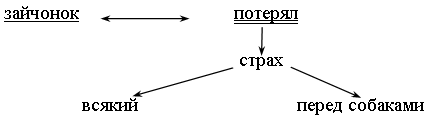 Зайчонок потерял  страх перед собаками.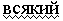 В противном случае эффективность упражнения будет значительно ниже.Упражнение 1. Прочитай предложения и впиши вместо вопросов слова.План действийЧитаю:  Ветер поднимал с земли жёлтые листья и крутил их в воздухе.Рассматриваю и читаю схему: 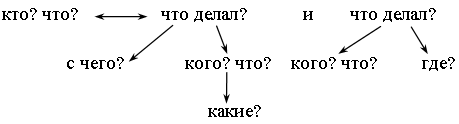 Думаю и отвечаю на вопросы словами предложения: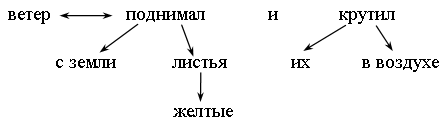 • Из дупла раздавался голодный писк кукушонка.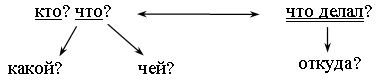 • Домик наш стоял на крутом берегу реки Камы.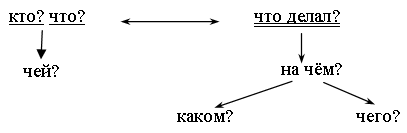 • Зайчонок потерял всякий страх перед собаками.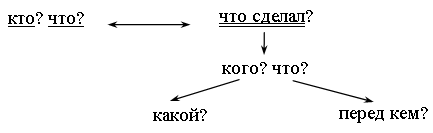 • На берегу пруда мальчик устроил себе шалашик.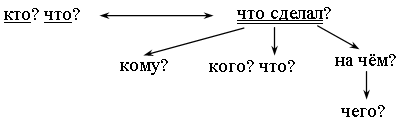 • По утрам я отправлялся к заветному кустику.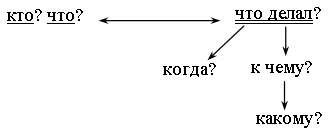 • Сенька перерубил ножиком толстый корень и вытащил крошечного мышонка.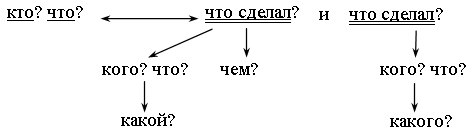 • Юркая оляпка стремглав пронеслась мимо водопада и уселась на камне.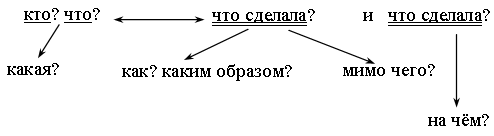 • А Кузя прыгает по жёрдочкам и долбит своим крепким клювиком зёрна.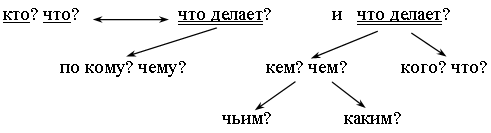 • Ранним утром прилетела из дальнего леса вороватая сойка.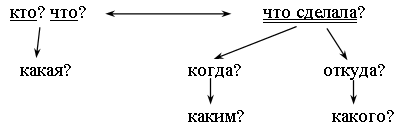 • Однажды стекольщик замазывал рамы жёлтой оконной замазкой.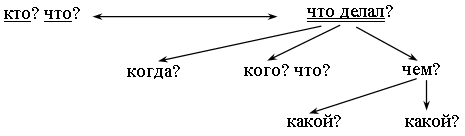 • Ветер поднял пустое лёгкое гнездо и скинул его с крыши на землю.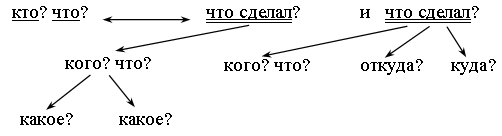 • Своим длинным носом достаёт бекас из тины жирных козявок. 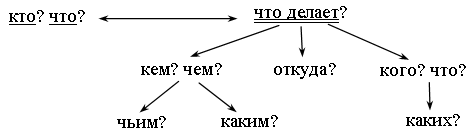 • Вокруг балкона карабкался вверх густой дикий виноград.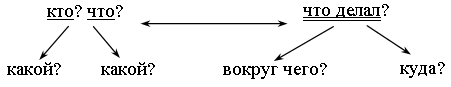 • Синеглазка быстро сбегала в соседний дом и принесла Торопыжке пилу.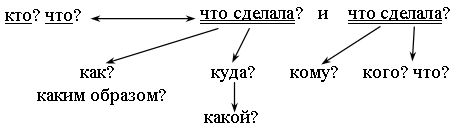 • Вдруг коротышка зацепился ногой за корень и растянулся посреди дороги.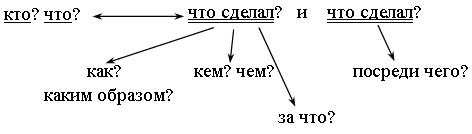 • Над водой склонила свои тонкие ветки плакучая ива. 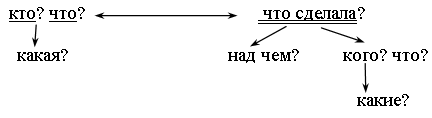 • Брат вырезал кораблики ножиком из толстых кусков сосновой коры.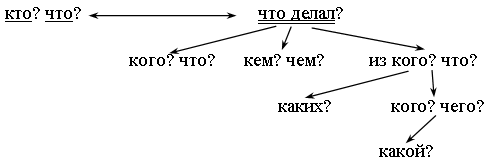 • Прожорливые воробьи расклёвывают почки и завязавшиеся плоды, выбирают зёрна из колосьев.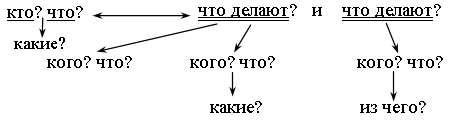 • Целый день мы с Мишкой звонили друг другу и выдумывали разные истории.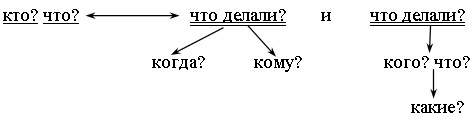 • Перед нами на дороге сверкали яркие пятна лунного света.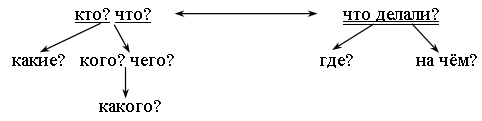 Упражнение 2. Прочитай сочетания слов и составь из них два предложения.Если будет трудно, сначала составь схему.Образец:Солнце вставало, яркое солнце, вставало над лесом, над просыпающимся лесом. 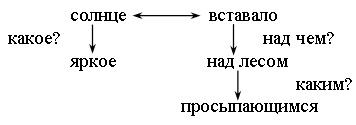 Яркое солнце вставало над просыпающимся лесом. Над просыпающимся лесом вставало яркое солнце.Сумерки наползали, медленно наползали, наползали на тайгу, и тихо наползали.Заказала соседу-плотнику, Варвара Гавриловна заказала, заказала ящики, ящики для рассады.Слева стояла, слева от моста, плавучая пристань, стояла на приколе. В необыкновенной тишине, в неслыханной тишине, в тишине зарождается, зарождается  рассвет.Яркая радуга, радуга перекинула, перекинула коромысло, роскошное коромысло,  своё коромысло.Доносился лай, слабо доносился, лай собак,  доносился издалека, деревенских собак.Ветер гнал, северный ветер, гнал тучи, свинцовые тучи, гнал по небу,  по низко нависшему небу.Женщины разговаривали, сначала разговаривали, разговаривали о делах, о своих делах.   Сухими листьями, разноцветными листьями, устлана листьями, земля устлана, стылая земля.Ветер рванул и закружил, со свистом закружил, сильно рванул, закружил по степи, по ковыльной степи.Сквозь синеву воды, прозрачную синеву воды, увидели акулу, увидели все, громадную акулу.Гаврилу охватило, охватило напряжение, острое напряжение, выжидательное напряжение, охватило снова.Мальчишки устроили, устроили праздник, мальчишки с улицы школьная, устроили по случаю, по этому случаю, маленький праздник.Ива покрывается, покрывается инеем, покрывается перед зимой, перед долгой зимой, серебристым инеем.Растут травы, растут сквозь листву, растут кое-где, сквозь бурую листву, высокие травы, сквозь прошлогоднюю листву.В лесу попадаются, попадаются болотца, то и дело попадаются, чёрные болотца, и глянцевые болотца.Туман застилал, застилал пеленой, застилал всё доступное, матовой пеленой,  всё доступное для глаз.Женщина стояла и продавала, стояла у входа, у самого входа, продавала шарики, шарики воздушные.В глазах замелькали, замелькали точки и узоры, в глазах у меня, точки хвостатые, точки и узоры какие-то.Тянули воздух, ноздри тянули и выпускали, ноздри оленя, выпускали две струйки, две струйки пара, пара морозного.Хитрая мышь, мышь сидела и поглядывала, сидела посередине комнаты, сидела спокойно, поглядывала по сторонам.Я заболел и поехал лечиться, заболел однажды, поехал лечиться в санаторий, в санаторий южный.Стояли на поляне, на поляне небольшой, стояли берёзы, стояли в траве, траве густой, траве зелёной.Заяц жил, жил на островке, на островке маленьком, жил среди реки, среди широкой реки.Упражнение 3. Раздели предложение на грамматическую основу и словосочетания. Выпиши их.Расскажи по плану, как надо выполнять задание.План действийЧитаю: Папа вытащил сварившуюся курицу из кастрюли.Ищу сказуемое: Папа вытащил сварившуюся курицу из кастрюли.Ищу подлежащее: Папа вытащил сварившуюся курицу из кастрюли.Думаю и пишу: папа вытащил.вытащил (кого? что?) курицувытащил (из чего?) из кастрюли курицу (какую?) сварившуюсяВариант IИришка запихнула тетрадки в сумочку. Староста унёс ключ домой. Дневник Витька спрятал под шкафом.На окна Оксана повесила занавески. Над городом медленно поднималось солнце. Недалеко стоял автомат с газированной водой. Слева на полочке стояли стаканы. Справа находилась прорезь для монет. Игорь остановился рядом с автоматом. Мальчики потащили Ивана в садик. В центре садика находился фонтан. У фонтана стояли скамейки. На них сидели старички и играли в шахматы.На сцену вышел певец в красивом костюме. Из бокового карманчика торчал кружевной платочек. Певец поклонился публике и запел мягким, приятным голосом.Ребята спустились по лестнице и вышли на улицу. Город готовился к празднику. На стенах домов висели разноцветные флаги. Деревья светились яркими огоньками.К дому подъехал красный автомобиль. Из автомобиля выскочила девочка. Она держала в руках воздушный шарик. К девочке подошла толстая тётя и увела её в дом.Вариант IIВыбрал старик славную ёлку и пошёл домой. Пошёл волк на реку и опустил хвост в прорубь. Плотник переоделся лекарем и пришёл к барину в усадьбу. Приехал старик в лес, выбрал высокое толстое дерево. Огляделся Пётр и подсел к крайнему столу. Дрозд на дереве гнёздышко свил и вывел детушек.Идёт старуха по дороге и несёт корзину пирогов. Наловил дед всякой рыбы и едет на санях домой. Лиса выбросила всю рыбу и спрыгнула с саней.Рассердилась лисица на хвост и высунула его из норы. Оседлал охотник коня и привёз орла на царский двор. Ночью мышонок подобрался к туфлям и обнюхал их.Старик положил монету на место и ушёл домой. Туфли теперь превратились в мышей и жили под полом. Прибыли японцы домой и поспешили к императору.Мальчик сидел на камне и читал стихи. Склонились перед императором мудрецы и вышли из дворца. Император положил камень в ларец и запечатал свой печатью.Вариант IIIЗеркальный раб услышал голоса и стал прислушиваться к разговору.Подошёл старик к дереву и хочет рубить его под корень. Узнала про это мышь и не захотела дружить с воробьём. Орёл кружился над стадом и хотел заклевать козлёнка.Староста созвал жителей деревни и приказал прокладывать новую дорогу. Преобразование прямой речи в косвеннуюДанный блок посвящён предупреждению и коррекции речевой ошибки, которая в последние годы приобрела поистине широкое распространение. Это неумение преобразовывать прямую речь в косвенную. Сегодня повсеместно можно слышать, как говорящий, используя форму косвенной (то есть чужой) речи, передаёт дословно слова того человека, который их произнёс (то есть прямую речь). В результате информация оказывается искажённой. Так, человек говорит: «Я получил от Олега записку, а в ней написано, что я положил деньги в ящик стола». В этой фразе сообщается, что деньги положил тот, кто эту фразу произнёс, то есть я. А на самом деле их положил в ящик стола человек, написавший записку. Для передачи этой информации фраза должна быть иной: «Я получил от Олега записку, а в ней написано, что он положил деньги в ящик стола». Или: «Я получил записку, а в ней написано, что Олег положил деньги в ящик стола».Цель упражнений блока – научить детей при передаче чужих слов указывать на того, кому принадлежит высказывание, используя правильно выбранные местоимения.Упражнение. Замени прямую речь косвенной.Помни! В косвенной речи надо изменять личные местоимения и называть того, кто произносил слова прямой речи.Вместо я, мы вставляй он, она, ониОбразец:Вот говорит одна женщина: «Мой сынок ловкий да сильный». → Вот говорит одна женщина, что её сынок ловкий да сильный.«Наверно, мы не в ту сторону поехали», – рассказывал Вовка. → Вовка рассказывал, что, наверно, они не в ту сторону поехали.«Я уже не больной», – ответил Курилкин. → Курилкин ответил, что …«Я с этой тёткой почти договорилась», – ответила Василькова. → Василькова ответила, что …Один только Алик сказал: «А мне дружить не с кем». → Один только Алик сказал, что …«Я человек мягкий, слабый», – говаривал Павел Петрович. → Павел Петрович говаривал, что …Пришёл Алеша и говорит маме: «Я больше во двор не пойду». → Пришёл Алёша и говорит маме, что …А Катя, самая маленькая, сказала: «А я буду зайчика лепить». → А Катя, самая маленькая, сказала, что …Женя подумала и решила: «А у меня будет слон». → Женя подумала и решила, что …«Не буду я больше, – пробормотал Иван, – не имею права». → Иван пробормотал, что …«А потом мы пошли домой, – рассказывал Стасик, – чтобы разрезать мороженое пополам». →  Стасик рассказывал, что потом …«Этот подлиза обманул меня!» – возмутился Эдуард Иванович. → Эдуард Иванович возмутился и сказал, что … Однажды бабушка сказала: «Все учатся, одна я неучёная». → Однажды бабушка сказала, что …«Все люди как люди живут, – горестно размышлял Иван, – один я несчастный». → Иван горестно думал, что …«Вчера я себя прекрасно чувствовал», – возразил дедушка. → Дедушка возразил, сказав, что …Аделаида сказала: «Если бы я родилась мальчиком, то стала бы боксёром или борцом».  → Аделаида сказала, что …«Памятник» взглянул на Кольку и сказал: «Плохо будет тому, кто обзовёт меня ещё хоть раз». → «Памятник» взглянул на Кольку и сказал, что …Серёжка вскинул голову и похвастался: «Я, между прочим, картошку чистить научился». → Серёжка вскинул голову и похвастался, что … «Свободным-то человеком я быть люблю», – ответил Петюня. → Петюня ответил, что …«Без этих штук я домой не вернусь», – проворчал Мишка. → Мишка проворчал, что …«Я от этой фрекен Бок еле убежала», – засмеялась Танюшка. → Танюшка засмеялась и сказала, что …«Простите, – оскорбился Григорий Васильевич, – я фокусник, и сравнивать меня с воришкой странно!» → Григорий Васильевич оскорбился и сказал, что …«Меня сейчас волнует одно: где собака?» – произнёс Горшков. → Горшков произнёс, что …«Я стараюсь быть смелым, – поправил отца  Виктор, – но не всегда это получается». → Виктор поправил отца, сказав, что …«Я так испугалась, – сквозь слёзы бормотала Лёлишна, – меня до сих пор всю трясёт». → Лёлишна сквозь слёзы бормотала, что …«А вот мне захотелось стать укротительницей», – думала Маринка, разжигая духовку. → Разжигая духовку, Маринка думала, что …«От работы я не отказываюсь, – думал Ослик, – но всему же своё время!» → Ослик думал, что …Вместо ты, вы вставляй я, мыОбразец:«Скажи, кто тебя обидел? – спросил дежурный. – Дежурный спросил, кто меня обидел.Скворушка ещё больше удивился: «И ты умеешь делать хорошее?». → Скворушка ещё больше удивился, что …«Придётся всех вас за нарушение порядка отвести в милицию», – сказал Егорушкин. → Егорушкин сказал, что …«А ты его не дразни», – посоветовал Виктор. → Виктор посоветовал, чтобы …«Про тебя тоже много чего рассказать можно!» – возмутилась Наташка. → Наташка возмутилась и закричала, что …«Ты слишком много читаешь по вечерам, дорогой мой», – ласково говорила бабушка и гасила свет. → Бабушка ласково говорила, что …, и гасила свет.«Напрасно ты не взяла зонтик», – говорила мама, открывая дверь. → Открывая дверь, мама говорила, что …Мишка подозрительно спросил: «А куда ты ведро засунул?» → Мишка подозрительно спросил, куда …Вместо ты, вы вставляй он, она, ониОбразец:«А ты набери воды», – сказала Алёна Серёжке. → Алёна сказала Серёжке, чтобы он набрал воды.«А если вам скучно, – закричала Зойка приятелям, – идите собирать клубнику!» → Зойка закричала приятелям, что если им скучно, то пусть идут собирать клубнику.«Два – ноль, вы проиграли», – поправил Скворцов удивлённых мальчишек. → Скворцов поправил удивлённых мальчишек, сказав, что … «Если бы ты родился не мартышкой, а человеком, то обязательно бы жуликом стал», – сказала Нелли Сергеевна Хлоп-Хлопу. → Нелли Сергеевна сказала Хлоп-Хлопу, что если бы …«Когда-то ты был таким бравым, как на фотографии», – улыбаясь сказала мама дедушке. → Мама, улыбаясь, сказала дедушке, что когда-то …«Руки у тебя ловкие, – сказал фокусник Головёшке, – но ты ничего ими не умеешь делать». → Фокусник сказал Головёшке, что …«У тебя обязательно что-нибудь сгорит или убежит», – ответила Настя дедушке. → Настя ответила дедушке, что …«Если в тебе окажется 25 кило весу, то получишь премию», – воскликнул клоун. → Клоун воскликнул, что если …«У тебя такое доброе, приветливое лицо», – говорил Тёма няне, гладя её по щеке. → Гладя её по щеке, Тёма говорил няне, что …Вместо я, мы вставляй он, она, ониВместо ты, вы вставляй я, мыОбразец:Отец удивился и сказал: «Выходит, что зря мы (родители) тебе (мне) такое имя дали». → Отец удивился и сказал, что, выходит, зря они (родители) мне такое имя дали.«Тебе замазка не нужна, а мне нужна», – недовольно пробормотал Шурик. → Шурик недовольно пробормотал, что …Виктор спокойно ответил: «Денег у меня нет. А если бы и были, ты ничего не получишь». → Виктор спокойно ответил, что …«Будет так! – рассердился отец. – Или ты становишься победителем, или мы меняем тебе имя». → Отец рассердился и сказал, что или …Иван растерялся и пробормотал: «Я бы тоже стукнул, но с девчонками драться нельзя». → Иван растерялся и пробормотал, что … «Почему вы не хотите, чтобы Алик вам помогал?» – удивилась Катерина. → Катерина удивилась, почему …«Ты спасай тигрёнка, – задыхаясь, сказал Виктор, – а я этого зверя держать буду». → Виктор, задыхаясь сказал, чтобы …«Ладно уж, я поверю тебе, – глядя на меня прошептала Оля, – но в последний раз!» → Оля, глядя на меня, прошептала, что …«Хочу посмотреть, как тебя в милиционерскую машиночку посадят!» – закричала Сусанна. → Сусанна закричала, что  …«Ты только за печкой смотри, – говорил Мишка, – а я буду кашу варить». → Мишка говорил, чтобы …«После обеда садитесь за уроки, а я в кино пойду», – расхаживая по комнате, важно говорил Валерка. → Расхаживая по комнате, Валерка важно говорил, чтобы …«У вас только один Тюбик, а у нас каждая малышка может рисовать», – говорила Белочка. → Белочка говорила, что …«Но я не слышал, как ты меня звала», – оправдывался Митенька. → Митенька оправдывался, говоря, что …«Я буду на вас жаловаться!» – резко вставая, произнёс Григорий Васильевич. → Григорий Васильевич, резко вставая, произнёс, что …«Я тебе сейчас помогу», – громко прокричал Тёма. → Тёма громко прокричал, что …Вместо я, мы, ты, вы, он, она 
называй того, кто говорил, и того, о ком шла речьОбразец:«Ты не рассуждай, а ищи верёвку», – сердито сказал отец Ване. → Отец сердито сказал, чтобы Ваня не рассуждал, а искал верёвку.«Зря я вам поверила», – сказала тётя Наташа мальчишкам. → Тётя Наташа сказала, что зря она мальчишкам поверила.Лена удивлённо спросила Мишку: «Зачем ты привёл мне столько собак!» → Лена удивлённо спросила, зачем Мишка привёл ей столько собак.«А почему у тебя такие руки грязные?» – спросила мама Алёнку. → Мама спросила, почему … «Завтра ты пойдёшь уже в третий класс», – сказала мама Павлику. → Мама сказала, что …«И как в тебя всё это влезает?» – удивлённо говорила Мариша Артёмке. → Мариша удивлялась, как …«Ты в каком классе учишься?» – строго спрашивал милиционер у Андрюшки. → Милиционер строго спрашивал, в каком… «Вы чего там сидите под лестницей?» – закричала тётя Аня Гале и Лидочке. → Тётя Аня громко спросила, почему …«У тебя хороший музыкальный слух», – сказал Борис Сергеевич Мише. → Борис Сергеевич сказал, что …«А ему неохота выступать!» – наябедничала вредина, показывая на Алика. → Вредина наябедничала, что …«А сколько в вашем классе мальчишек?» – спрашивал Олег Петрович у Лены. → Олег Петрович спрашивал, сколько …«А ты сможешь выступить на концерте?» – спросила Люся у Дениски. → Люся спросила, сможет ли …«Твою кашу съел он», – сказала Паше тётя Катя, показывая на Мишку. → Тётя Катя сказала, что … «Я в тебя сейчас водой брызну! – закричала Тамарочка Нине. → Тамарочка закричала, что …«Я ухожу на работу, а тебе следует уроками заняться», – сказал отец, посмотрев на Феню. → Отец сказал, что … «С завтрашнего дня я буду тебя в чемодан прятать», – рассердившись, сказал Вовка щенку. → Рассердившись, Вовка сказал, что …«Ты смотри на воду, а я буду смородину ломать», – говорил Еремеич Тошке. → Еремеич говорил, что ...«Я целый день на работе, а вы всё в шахматы играете», – возмущалась тётя Таня, глядя на Витьку с Петей. → Тётя Таня возмущалась, что …«Мне очень понравилось твоё пение», – сказал Борис Сергеевич Мишке. → Борис Сергеевич сказал, что … «А ты дай мне свой дневник», – строго сказала Мария Игоревна Игорьку. → Мария Игоревна строго сказала, чтобы … «Я тут стараюсь, загадки разгадываю, а ты только мороженое ешь», – возмутился Антон, хватая Лёшу за рукав. → Антон возмутился и сказал, что … «Так я весь урок под партой просидел, а вы этого не заметили», – объяснил Витька Петру Петровичу. → Витька объяснил, что …литература1. Арсентьева, М. О. О развитии орфографической зоркости первоклассников / М. О. Арсентьева // Начальная школа. – 1974. – № 1. – С. 28.2. Арямова, О. С. Обучение решению орфографических задач / О. С. Арямова // Начальная школа. – 1988. – № 4. – С. 26–30.3. Бетенькова, Н. М. Стихотворные упражнения как средство развития орфографического навыка / Н. М. Бетенькова // Начальная школа. – 1991. – № 6. – С. 41.4. Булохов, В. Я. Орфографические ошибки и пути повышения грамотности учащихся / В. Я. Булохов // Начальная школа. – 1991. – № 1. – С. 23.5. Введенская, Л. А. Наш родной язык / Л. А. Введенская, Р. Я. Саакьян. – М. : Просвещение, 1971.6. Волина, В. В. Откуда пришли слова. Занимательный этимологический словарь. – М. : Аст-пресс, 1996.7. Волина, В. В. Русский язык в рассказах, сказках, стихах / В. В. Волина. – М. : Аст, 1996.8. Гребенкина, Р. Т. Изучение в школе фонетики и графики русского языка / Р. Т. Гребенкина. – М. : Просвещение, 1982. – С. 173.9. Григорович, Л. Т. Язык мой – друг мой / Л. Т. Григорович. – М. : Просвещение, 1988.10. Грушников, П. А. Работа над словом на уроках русского языка в начальных классах / П. А. Грушников. – М. : Просвещение, 1973.11. Ефимова, Н. Ф. Изучение безударных гласных в средней школе / Н. Ф. Ефимова. – М. : Просвещение. – 1977. 12. Жедек, П. С. Орфографическая зоркость будущего учителя / П. С. Жедек, В. В. Репкин // Начальная школа. – 1980. – № 10. – С. 63.13. Жедек, П. С. Списывание в обучении правописанию / П. С. Жедек, М. И. Тиличенко // Начальная школа. – 1989. – № 8. – С. 26.14. Иванова, В. Ф. Трудные вопросы орфографии / В. Ф. Иванова. – М. : Просвещение. – 1982. – С. 172.15. Канакина, В. П. Работа над трудными словами в начальных классах / В. П. Канакина. – М. : Просвещение, 1991.16. Коваль, А. П. Специфика обучения русскому языку младших школьников / А. П. Коваль. – Киев : Радяньска школа. – 1990. – С. 43–58.17. Львов, М. Р. Основы обучения правописанию в начальной школе / М. Р. Львов. – М. : Просвещение. – 1988. – С. 63.18. Львов, М. Р. Обучение орфографии в начальных классах / М. Р. Львов // Начальная школа. – 1984. – № 2. – С. 36.19. Львов, М. Р. Обучение орфографии в начальных классах / М. Р. Львов // Начальная школа. – 1984. – № 5. – С. 27.20. Львов, М. Р. Правописание в начальных классах / М. Р. Львов. – М. : Просвещение. – 1990. – С. 54–82.21. Львов, М. Р. Методика обучения русскому языку в начальных классах / М. Р. Львов, Т. Г. Рамзаева, Н. Н. Светловская. – М. : Просвещение. – 1987.22. Пировских, Н. П. Развитие у детей навыков самоконтроля при определении орфограммы / Н. П. Пировских // Начальная школа. – 1987. – № 1. – С. 28–30.23. Преемственность и перспективность в обучении русскому языку (сб. статей из опыта работы): пособие для учителей / сост. А. Н. Матвеева. – М. : Просвещение, 1982.24. Разумовская, М. М. Методика обучения орфографии в школе: кн. для учителя / М. М. Разумовская. – М. : Просвещение, 1996.25. Соловьева, З. И. Работа по предупреждению и исправлению ошибок – важнейшее условие обеспечения орфографической грамотности / З. И. Соловьева // Начальная школа. – 1984. – № 4. – С. 43.26. Шевченко, В. Н. Об орфографической зоркости и орфографическом контроле / В. Н. Шевченко // Начальная школа. – 1970. – № 3. – С. 27.27. Ясакова, Л. В. Самостоятельная работа учащихся над орфографическими ошибками / Л. В. Ясакова // Начальная школа. – 1991. – № 4. – С. 23.остановилась – Ириша покраснело – лицо налились – глаза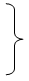 Три основы, значит, три предложения